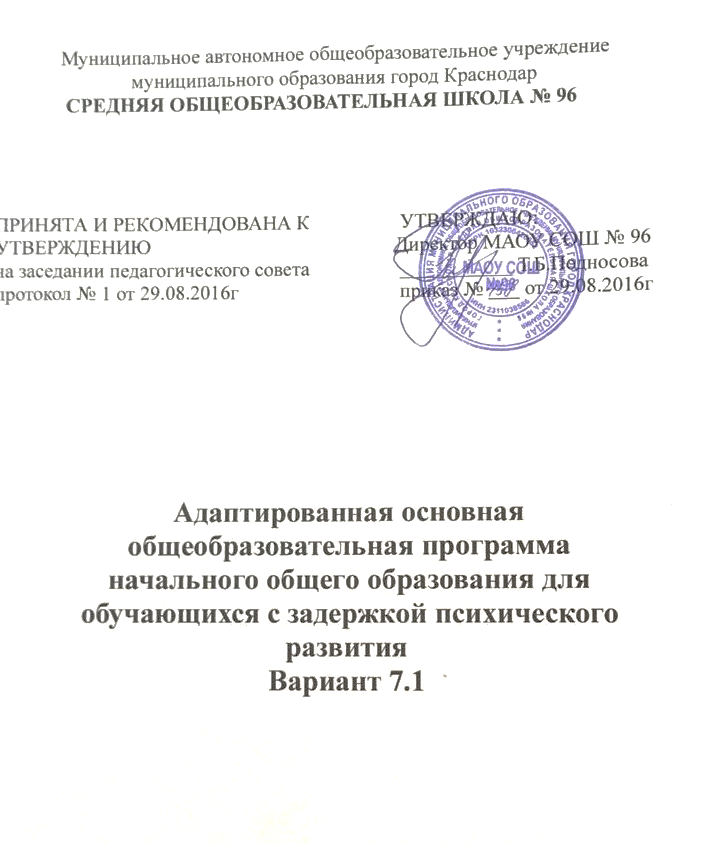 ОГЛАВЛЕНИЕ1. ОБЩИЕ ПОЛОЖЕНИЯ Определение и назначение адаптированной основной общеобразовательной программы начального общего образования обучающихся с задержкой психического развития           Адаптированная основная общеобразовательная программа начального общего образования МАОУ СОШ № 96 (далее - АООП НОО) разработана в строгом соответствии с Федеральным государственным образовательным стандартом начального общего  образования обучающихся с ограниченными возможностями здоровья (далее - Стандарт) и представляет собой образовательную программу, адаптированную для обучения детей с задержкой психического развития (далее ЗПР) с учетом их возрастных, типологических и индивидуальных особенностей, а также особых образовательных потребностей. АООП НОО обучающихся с ЗПР наряду с обучением и воспитанием обучающихся обеспечивает коррекцию нарушений развития и социальную адаптацию.          Адаптированная основная общеобразовательная программа начального общего образования обучающихся с задержкой психического развития (далее – АООП НОО обучающихся с ЗПР) – это образовательная программа, адаптированная для обучения данной категории обучающихся с учетом особенностей их психофизического развития, индивидуальных возможностей, обеспечивающая коррекцию нарушений развития и социальную адаптацию.          АООП НОО самостоятельно разрабатывается и утверждается образовательной организацией (далее ОО) в соответствии с ФГОС НОО        обучающихся с ОВЗ и с учетом ПрАООП НОО обучающихся с ЗПР с привлечением органов самоуправления (управляющий совет), обеспечивающих государственно-общественный характер управления Организацией. Нормативно-правовую базу разработки АООП НОО для обучающихся с задержкой психического развития составляют: - Федеральный закон Российской Федерации «Об образовании в Российской Федерации» N 273-ФЗ (в ред. Федеральных законов от 07.05.2013 N 99-ФЗ, от 23.07.2013 N 203-ФЗ); - Федеральный государственный образовательный стандарт начального общего образования для обучающихся с ОВЗ; - Нормативно-методические документы Минобрнауки Российской Федерации и другие нормативно-правовые акты в области образования; - Примерная адаптированная основная общеобразовательная программа начального общего образования (ПрАООП) на основе ФГОС для обучающихся с ОВЗ и ЗПР; - Устав образовательной организации. АООП НОО обучающихся с ЗПР определяет содержание образования, ожидаемые результаты и условия ее реализации. Структура адаптированной основной общеобразовательной программы начального общего образования обучающихся с задержкой психического развития. Структура АООП НОО обучающихся с ЗПР включает целевой, содержательный и организационный разделы. Целевой раздел определяет общее назначение, цели, задачи и планируемые результаты реализации АООП НОО обучающихся с ЗПР образовательной организацией, а также способы определения достижения этих целей и результатов. Целевой раздел включает: пояснительную записку; планируемые результаты освоения обучающимися с ЗПР АООП НОО; систему оценки достижения планируемых результатов освоения АООП НОО. Содержательный раздел определяет общее содержание начального общего образования и включает следующие программы, ориентированные на достижение личностных, метапредметных и предметных результатов: программу формирования универсальных учебных действий у обучающихся с ЗПР; программы отдельных учебных предметов, курсов коррекционно-развивающей области; программу духовно-нравственного развития, воспитания обучающихся с ЗПР; программу формирования экологической культуры здорового и безопасного образа жизни; программу коррекционной работы; программу внеурочной деятельности. Организационный раздел определяет общие рамки организации образовательного процесса, а также механизмы реализации компонентов АООП НОО. Организационный раздел включает: учебный план начального общего образования; систему специальных условий реализации АООП НОО в соответствии с требованиями Стандарта. АООП НОО обучающихся с ЗПР содержит дифференцированные требования к структуре, результатам освоения и условиям ее реализации, обеспечивающие удовлетворение как общих, так и особых образовательных потребностей разных групп или отдельных обучающихся с ЗПР, получение образования вне зависимости от выраженности задержки психического развития, места проживания обучающегося. Учебный план НОО обучающихся с ЗПР (далее – Учебный план) является основным организационным механизмом реализации АООП НОО. В соответствии с ФГОС НОО ОВЗ в ОО может быть создано несколько учебных планов, в том числе индивидуальные учебные планы, учитывающие образовательные потребности групп или отдельных обучающихся с ЗПР.  АООП НОО обучающихся с ЗПР, имеющих инвалидность, дополняется индивидуальной программой реабилитации или абилитации инвалида (далее — ИПРА) в части создания специальных условий получения образования. Принципы и подходы к формированию адаптированной основной общеобразовательной программы начального общего образования обучающихся с задержкой психического развития В основу разработки и реализации АООП НОО обучающихся с ЗПР заложены дифференцированный, деятельностный и системный подходы. Дифференцированный подход к разработке и реализации АООП НОО обучающихся с ЗПР предполагает учет неоднородности их особых образовательных потребностей (в том числе индивидуальных), которые определяются уровнем познавательного и личностного развития, этиопатогенезом, структурой нарушения развития ребенка, вторичными и третичными нарушениями и проявляются в неоднородности по возможностям освоения содержания образования. АООП НОО создается в соответствии с дифференцированно сформулированными в ФГОС НОО обучающихся с ОВЗ требованиями к: структуре основных образовательных программ (в том числе соотношению обязательной части основной образовательной программы и части, формируемой участниками образовательных отношений) и их объему; условиям реализации основных образовательных программ, в том числе кадровым, финансовым, материально-техническим и иным условиям; 3) результатам освоения основных образовательных программ. Применение дифференцированного подхода к созданию и реализации АООП НОО обеспечивает разнообразие содержания, предоставляя обучающимся с ЗПР возможность реализовать индивидуальный потенциал развития; открывает широкие возможности для педагогического творчества, создания вариативных образовательных материалов, обеспечивающих пошаговую коррекцию, развитие способности обучающихся самостоятельно решать учебно-познавательные и учебно-практические задачи в соответствии с их возможностями. Деятельностный подход основывается на теоретических положениях отечественной психологической науки, раскрывающих основные закономерности процесса обучения и воспитания обучающихся, структуру образовательной деятельности с учетом общих закономерностей развития детей с нормальным и нарушенным развитием. Деятельностный подход в образовании строится на признании того, что развитие личности обучающихся с ЗПР младшего школьного возраста определяется характером организации доступной им деятельности (учебно-познавательной, предметно-практической).  Основным средством реализации деятельностного подхода в образовании является обучение как процесс организации познавательной и предметно-практической деятельности обучающихся, обеспечивающий овладение ими содержанием образования. В контексте разработки АООП НОО обучающихся с ЗПР реализация деятельностного подхода обеспечивает: придание 	результатам 	образования 	социально 	и 	личностно значимого характера; прочное усвоение обучающимися знаний и опыта разнообразной деятельности и поведения, возможность их самостоятельного продвижения в изучаемых образовательных областях; существенное повышение мотивации и интереса к учению, приобретению нового опыта деятельности и поведения; обеспечение условий для общекультурного и личностного развития на основе формирования универсальных учебных действий, которые обеспечивают не только успешное усвоение ими системы научных знаний, умений и навыков (академических результатов), позволяющих продолжить образование на следующей ступени, но и жизненной компетенции, составляющей основу социальной успешности. Системный подход опирается на положение о системном строении развития ребенка и обеспечивает: - единство подходов диагностики и коррекции, всесторонность анализа и установление взаимосвязи и взаимовлияния друг на друга нарушенных и сохранных компонентов развития и учебной деятельности ребенка, построение обучения с учетом «зоны ближайшего развития ребенка», максимальный учет индивидуальных особенностей и структуры нарушения при выборе педагогических приемов; - тесную взаимосвязь в формировании перцептивных, речевых и интеллектуальных предпосылок овладения учебными знаниями, действиями, умениями и навыками; - воздействие на все компоненты интеллектуального, речевого, познавательного, личностного развития ребенка при устранении вторичных нарушений в процессе освоения содержания предметных областей, предусмотренных ФГОС НОО и коррекционно-развивающей области. 2. АДАПТИРОВАННАЯ ОСНОВНАЯ ОБЩЕОБРАЗОВАТЕЛЬНАЯ ПРОГРАММА НАЧАЛЬНОГО ОБЩЕГО ОБРАЗОВАНИЯ ОБУЧАЮЩИХСЯ  С ЗАДЕРЖКОЙ ПСИХИЧЕСКОГО РАЗВИТИЯ (ВАРИАНТ 7.1) 2.1 Целевой раздел 2.1.1. Пояснительная записка Цель реализации адаптированной основной общеобразовательной программы начального общего образования обучающихся с задержкой психического развития. Цель реализации АООП НОО обучающихся с ЗПР — обеспечение выполнения требований ФГОС НОО обучающихся с ОВЗ посредством создания условий для максимального удовлетворения особых образовательных потребностей обучающихся с ЗПР, обеспечивающих усвоение ими социального и культурного опыта. Достижение поставленной цели при разработке и реализации Организацией АООП НОО обучающихся с ЗПР предусматривает решение следующих основных задач: формирование общей культуры, духовно-нравственное, гражданское, социальное, личностное и интеллектуальное развитие, развитие творческих способностей, сохранение и укрепление здоровья обучающихся с ЗПР; достижение планируемых результатов освоения АООП НОО, целевых установок, приобретение знаний, умений, навыков, компетенций и компетентностей, определяемых личностными, семейными, общественными, государственными потребностями и возможностями обучающегося с ЗПР, индивидуальными особенностями развития и состояния здоровья; становление и развитие личности обучающегося с ЗПР в её индивидуальности, самобытности, уникальности и неповторимости с обеспечением преодоления возможных трудностей познавательного, коммуникативного, двигательного, личностного развития; создание благоприятных условий для удовлетворения особых образовательных потребностей обучающихся с ЗПР; обеспечение доступности получения качественного начального общего образования; обеспечение преемственности начального общего и основного общего образования; выявление и развитие возможностей и способностей обучающихся с ЗПР, через организацию их общественно полезной деятельности, проведения спортивно–оздоровительной работы, организацию художественного творчества и др. с использованием системы клубов, секций, студий и кружков (включая организационные формы на основе сетевого взаимодействия), проведении спортивных, творческих и др. соревнований; использование 	в 	образовательном 	процессе 	современных образовательных технологий деятельностного типа; предоставление 	обучающимся 	возможности 	для 	эффективной самостоятельной работы; участие педагогических работников, обучающихся, их родителей (законных представителей) и общественности в проектировании и развитии внутришкольной социальной среды; включение обучающихся в процессы познания и преобразования внешкольной социальной среды. Принципы и подходы к формированию адаптированной основной общеобразовательной программы начального общего образования обучающихся с задержкой психического развитияпредставлены в разделе 1. Общие положения.     Общая 	характеристика 	адаптированной 	основной общеобразовательной программы начального общего образования обучающихся с задержкой психического развитияВариант 7.1. предполагает, что обучающийся с ЗПР получает образование, полностью соответствующее по итоговым достижениям к моменту завершения обучения образованию обучающихся, не имеющих ограничений по возможностям здоровья, в те же сроки обучения (1 - 4 классы).  АООП НОО представляет собой адаптированный вариант основной образовательной программы начального общего образования (далее — ООП НОО). Требования к структуре АООП НОО (в том числе соотношению обязательной части и части, формируемой участниками образовательных отношений и их объему) и результатам ее освоения соответствуют федеральному государственному стандарту начального общего образования (далее — ФГОС НОО). Адаптация программы предполагает введение программы коррекционной работы, ориентированной на удовлетворение особых образовательных потребностей обучающихся с ЗПР и поддержку в освоении АООП НОО, требований к результатам освоения программы коррекционной работы и условиям реализации АООП НОО. Обязательными условиями реализации АООП НОО обучающихся с ЗПР является психолого-педагогическое сопровождение обучающегося, согласованная работа учителя начальных классов с педагогами, реализующими программу коррекционной работы, содержание которой для каждого обучающегося определяется с учетом его особых образовательных потребностей на основе рекомендаций ПМПК, ИПРА. Психолого-педагогическая характеристика обучающихся с ЗПР.       Обучающиеся с ЗПР — это дети, имеющее недостатки в психологическом развитии, подтвержденные ПМПК и препятствующие получению образования без создания специальных условий. Категория обучающихся с ЗПР – наиболее многочисленная среди детей с ограниченными возможностями здоровья (ОВЗ) и неоднородная по составу группа школьников. Среди причин возникновения ЗПР могут фигурировать органическая и/или функциональная недостаточность центральной нервной системы, конституциональные факторы, хронические соматические заболевания, неблагоприятные условия воспитания, психическая и социальная депривация. Подобное разнообразие этиологических факторов обусловливает значительный диапазон выраженности нарушений — от состояний, приближающихся к уровню возрастной нормы, до состояний, требующих отграничения от умственной отсталости.  Все обучающиеся с ЗПР испытывают в той или иной степени выраженные затруднения в усвоении учебных программ, обусловленные недостаточными познавательными способностями, специфическими расстройствами психологического развития (школьных навыков, речи и др.), нарушениями в организации деятельности и/или поведения. Общими для всех обучающихся с ЗПР являются в разной степени выраженные недостатки в формировании высших психических функций, замедленный темп либо неравномерное становление познавательной деятельности, трудности произвольной саморегуляции. Достаточно часто у обучающихся отмечаются нарушения речевой и мелкой ручной моторики, зрительного восприятия и пространственной ориентировки, умственной работоспособности и эмоциональной сферы. Уровень психического развития поступающего в школу ребёнка с ЗПР зависит не только от характера и степени выраженности первичного (как правило, биологического по своей природе) нарушения, но и от качества предшествующего обучения и воспитания (раннего и дошкольного). Диапазон различий в развитии обучающихся с ЗПР достаточно велик – от практически нормально развивающихся, испытывающих временные и относительно легко устранимые трудности, до обучающихся с выраженными и сложными по структуре нарушениями когнитивной и аффективно-поведенческой сфер личности. От обучающихся, способных при специальной поддержке на равных обучаться совместно со здоровыми сверстниками, до обучающихся, нуждающихся при получении начального общего образования в систематической и комплексной (психолого-медико-педагогической) коррекционной помощи.  Различие структуры нарушения психического развития у обучающихся с ЗПР определяет необходимость многообразия специальной поддержки в получении образования и самих образовательных маршрутов, соответствующих возможностям и потребностям обучающихся с ЗПР и направленных на преодоление существующих ограничений в получении образования, вызванных тяжестью нарушения психического развития и способностью или неспособностью обучающегося к освоению образования, сопоставимого по срокам с образованием здоровых сверстников. Дифференциация образовательных программ начального общего образования обучающихся с ЗПР должна соотноситься с дифференциацией этой категории обучающихся в соответствии с характером и структурой нарушения психического развития. Задача разграничения вариантов ЗПР и рекомендации варианта образовательной программы возлагается на ПМПК. Общие ориентиры для рекомендации обучения по АООП НОО (вариант 7.1) могут быть представлены следующим образом. АООП НОО (вариант 7.1) адресована обучающимся с ЗПР, достигшим к моменту поступления в школу уровня психофизического развития близкого возрастной норме, но отмечаются трудности произвольной саморегуляции, проявляющейся в условиях деятельности и организованного поведения, и признаки общей социально-эмоциональной незрелости. Кроме того, у данной категории обучающихся могут отмечаться признаки легкой органической недостаточности центральной нервной системы (ЦНС), выражающиеся в повышенной психической истощаемости с сопутствующим снижением умственной работоспособности и устойчивости к интеллектуальным и эмоциональным нагрузкам. Помимо перечисленных характеристик, у обучающихся могут отмечаться типичные, в разной степени выраженные, дисфункции в сферах пространственных представлений, зрительно-моторной координации, фонетико-фонематического развития, нейродинамики и др. Но при этом наблюдается устойчивость форм адаптивного поведения. Особые образовательные потребности обучающихся с ЗПР. Особые образовательные потребности различаются у обучающихся с ОВЗ разных категорий, поскольку задаются спецификой нарушения психического развития, определяют особую логику построения учебного процесса и находят своё отражение в структуре и содержании образования. Наряду с этим современные научные представления об особенностях психофизического развития разных групп обучающихся позволяют выделить образовательные потребности, как общие для всех обучающихся с ОВЗ, так и специфические.  К общим потребностям относятся:  получение специальной помощи средствами образования сразу же после выявления первичного нарушения развития; выделение 	пропедевтического 	периода 	в образовании, обеспечивающего преемственность между дошкольным и школьным этапами; получение начального общего образования в условиях образовательных организаций общего или специального типа, адекватного образовательным потребностям обучающегося с ОВЗ; обязательность непрерывности коррекционно-развивающего процесса, реализуемого, как через содержание предметных областей, так и в процессе индивидуальной работы; психологическое сопровождение, оптимизирующее взаимодействие ребенка с педагогами и соучениками;  психологическое сопровождение, направленное на установление взаимодействия семьи и образовательной организации; постепенное расширение образовательного пространства, выходящего за пределы образовательной организации. Для обучающихся с ЗПР, осваивающих АООП НОО (вариант 7.1), характерны следующие специфические образовательные потребности: адаптация основной общеобразовательной программы начального общего образования с учетом необходимости коррекции психофизического развития; обеспечение особой пространственной и временной организации образовательной среды с учетом функционального состояния центральной нервной системы (ЦНС) и нейродинамики психических процессов обучающихся с ЗПР (быстрой истощаемости, низкой работоспособности, пониженного общего тонуса и др.); комплексное сопровождение, гарантирующее получение необходимого лечения, направленного на улучшение деятельности ЦНС и на коррекцию поведения, а также специальной психокоррекционной помощи, направленной на компенсацию дефицитов эмоционального развития, формирование осознанной саморегуляции познавательной деятельности и поведения; организация процесса обучения с учетом специфики усвоения знаний, умений и навыков обучающимися с ЗПР с учетом темпа учебной работы ("пошаговом» предъявлении материала, дозированной помощи взрослого, использовании специальных методов, приемов и средств, способствующих как общему развитию обучающегося, так и компенсации индивидуальных недостатков развития); учет актуальных и потенциальных познавательных возможностей, обеспечение индивидуального темпа обучения и продвижения в образовательном пространстве для разных категорий обучающихся с ЗПР; профилактика и коррекция социокультурной и школьной дезадаптации; постоянный (пошаговый) мониторинг результативности образования и сформированности социальной компетенции обучающихся, уровня и динамики психофизического развития; обеспечение непрерывного контроля за становлением учебнопознавательной деятельности обучающегося с ЗПР, продолжающегося до достижения уровня, позволяющего справляться с учебными заданиями самостоятельно; постоянное стимулирование познавательной активности, побуждение интереса к себе, окружающему предметному и социальному миру; постоянная помощь в осмыслении и расширении контекста усваиваемых знаний, в закреплении и совершенствовании освоенных умений; специальное обучение «переносу» сформированных знаний и умений в новые ситуации взаимодействия с действительностью; постоянная актуализация знаний, умений и одобряемых обществом норм поведения; использование преимущественно позитивных средств стимуляции деятельности и поведения; развитие и отработка средств коммуникации, приемов конструктивного общения и взаимодействия (с членами семьи, со сверстниками, с взрослыми), формирование навыков социально одобряемого поведения; специальная психокоррекционная помощь, направленная на формирование способности к самостоятельной организации собственной деятельности и осознанию возникающих трудностей, формирование умения запрашивать и использовать помощь взрослого; обеспечение взаимодействия семьи и образовательной организации (сотрудничество с родителями, активизация ресурсов семьи для формирования социально активной позиции, нравственных и общекультурных ценностей). 2.1.2. Планируемые результаты освоения обучающимися с задержкой психического развития адаптированной основной общеобразовательной программы начального общего образования. Требования к результатам освоения обучающимися с ЗПР АООП НОО (личностным, метапредметным, предметным) полностью соответствуют требованиям к результатам, представленным в ФГОС НОО. Планируемые результаты освоения обучающимися с ЗПР АООП НОО дополняются результатами освоения программы коррекционной работы. Планируемые результаты освоения обучающимися с задержкой психического развития программы коррекционной работы Реализация программы коррекционной работы предполагает обеспечение в образовательной организации системы комплексной помощи, соответствие требованиям к созданию специальных образовательных условий для обучающихся с ЗПР, обеспеченность направлений коррекционно-педагогической работы программами коррекционно-развивающих курсов, способствующих достижению обучающимися предметных, метапредметных и личностных результатов. На основании заключение ПМПК в каждом конкретном случае определяются направления коррекционной работы, реализуемые в рамках индивидуальных и групповых занятий специалистов (учителя-дефектолога, педагога-психолога, учителя-логопеда). Конкретное содержание занятий и режим их проведения определяются на заседаниях психолого-медико-педагогического консилиума (далее ПМПк) ОО и отражаются в разрабатываемых программах коррекционно-развивающих курсов специалиста. Результатами освоения обучающимися с ЗПР программы коррекционной работы выступают:  Требования к результатам овладения обучающимися с ЗПР коррекционно-развивающих курсов, проводимых в рамках коррекционной работы специалистов (педагога-психолога, учителя-логопеда при необходимости учителя дефектолога). Требования к результатам сформированности социальных (жизненных) компетенций, необходимых для решения практико-ориентированных задач и обеспечивающих становление обучающихся с ЗПР в различных средах. Результаты программы коррекционной работы и освоения обучающимися с ЗПР коррекционно-развивающих курсов проявляются в следующих достижениях: 1.Требования к результатам коррекционной работы по преодолению нарушений устной речи, преодолению и профилактике нарушений чтения и письма: отсутствие дефектов звукопроизношения и умение различать правильное и неправильное произнесение звука; умение правильно воспроизводить различной сложности звукослоговую структуру слов как изолированных, так и в условиях контекста; правильное восприятие, дифференциация, осознание и адекватное использование интонационных средств выразительной четкой речи; умение произвольно изменять основные акустические характеристики голоса; умение правильно осуществлять членение речевого потока посредством пауз, логического ударения, интонационной интенсивности; минимизация фонологического дефицита (умение дифференцировать на слух и в произношении звуки, близкие по артикуляторноакустическим признакам); умение осуществлять операции языкового анализа и синтеза на уровне предложения и слова; практическое владение основными закономерностями грамматического и лексического строя речи; сформированность лексической системности; умение правильно употреблять грамматические формы слов и пользоваться как продуктивными, так и непродуктивными словообразовательными моделями; овладение синтаксическими конструкциями различной сложности и их использование; владение связной речью, соответствующей законам логики, грамматики, композиции, выполняющей коммуникативную функцию; сформированность языковых операций, необходимых для овладения чтением и письмом; сформированность психофизиологического, психологического, лингвистического уровней, обеспечивающих овладение чтением и письмом; владение письменной формой коммуникации (техническими и смысловыми компонентами чтения и письма); позитивное отношение и устойчивые мотивы к изучению языка; понимание роли языка в коммуникации, как основного средства человеческого общения. 2.Требования к результатам коррекционной работы по психокоррекции познавательного и личностного развития (в случае ее проведения с ребенком) предполагают: формирование учебной мотивации, стимуляция сенсорно-перцептивных, мнемических и интеллектуальных процессов; гармонизация психоэмоционального состояния, формирование позитивного отношения к своему «Я», повышение уверенности в себе, развитие самостоятельности, развитие способности к осознанной саморегуляции учебной и познавательной деятельности: формирование осознания необходимости прилагать усилия для полноценного выполнения заданий; формирование умения составлять программу собственных действий и неотступно следовать ей; формирование способности задерживать непосредственные импульсивные реакции, действовать в плане заданного, не отвлекаясь на посторонние раздражители;  формирование навыков самоконтроля (промежуточного, итогового) формирование умения соотносить полученный результат с образцом, исправляя замеченные недочеты; формирование дифференцированной самооценки, развитие способности к эмпатии, сопереживанию; формирование продуктивных видов взаимоотношений с окружающими (в семье, классе), повышение социального статуса ребенка в коллективе. 3.Требования к результатам коррекционной работы учителя-дефектолога по коррекции недостатков развития учебно-познавательной деятельности, формированию приемов умственной деятельности: совершенствование мотивационно-целевой основы учебно-познавательной деятельности; формирование организованного мотивированного учебного поведения; отсутствие импульсивных необдуманных ответов на вопросы педагога; умение решать учебно-познавательные задачи не только в действенном, но и в образном или частично в умственном плане; умение работать по алгоритму, следовать предложенной «пошаговости»; формирование структурных компонентов учебной и познавательной деятельности: умение ориентироваться в задании; осмысление того, что нужно сделать в задании и умение руководствоваться инструкцией до конца выполнения задания; умение осуществлять сличение с образцом, проводить контроль совершаемых учебных действий; способность давать словесный отчет о проделанной работе с помощью взрослого или по представленной взрослым схеме в заданной последовательности; формирование пространственно-временных представлений: умение ориентироваться в схеме тела, в ближайшем пространстве и на листе бумаги, понимать словесные обозначения пространства, использовать в речи лексико-грамматические категории обозначения пространства; сформированность временных представлений (последовательности времен года, знание сезонных изменений, дней недели, суток); стимуляция познавательных процессов: возможность концентрации и произвольного удержания внимания; способность концентрироваться на запоминаемом материале и удерживать в оперативной памяти более пяти единиц запоминаемого; способность вербализировать свои действия; формирование приемов умственной деятельности: умение проводить целенаправленный анализ объектов, сравнивать предметы и понятия на основании выделения существенных признаков сходства и различия; умение осуществлять перцептивную классификацию объектов, соотносить предметы с сенсорными эталонами; умение синтезировать объекты, воспроизводить требуемое пространственное соотношение его частей (сложение разрезной картинки, геометрические мозаики, конструкции из строительного материала и т.п.); умение устанавливать закономерности на доступном уровне; умение поводить обобщение, проводить простое умозаключение; способность осознавать свои затруднения, обращаясь за помощью; формирование способности к переносу полученных навыков в реальную учебную деятельность. Требования к результатам овладения социальной (жизненной) компетенцией должны отражать: - развитие адекватных представлений о собственных возможностях, о насущно необходимом жизнеобеспечении, проявляющееся:           в умении различать учебные ситуации, в которых необходима посторонняя помощь для её разрешения, с ситуациями, в которых решение можно найти самому; в умении обратиться к учителю при затруднениях в учебном процессе,           сформулировать запрос о специальной помощи; в умении использовать помощь взрослого для разрешения затруднения,          давать адекватную обратную связь учителю: понимаю или не понимаю; в умении написать при необходимости SMS-сообщение, правильно выбрать адресата (близкого человека), корректно и точно сформулировать возникшую проблему. - овладение социально-бытовыми умениями, используемыми в повседневной жизни, проявляющееся: в расширении представлений об устройстве домашней жизни, разнообразии повседневных бытовых дел, понимании предназначения окружающих в быту предметов и вещей; в умении включаться в разнообразные повседневные дела, принимать посильное участие; в адекватной оценке своих возможностей для выполнения определенных обязанностей в каких-то областях домашней жизни, умении брать на себя ответственность в этой деятельности; в расширении представлений об устройстве школьной жизни, участии в повседневной жизни класса, принятии на себя обязанностей наряду с другими детьми; в умении ориентироваться в пространстве школы и просить помощи в случае затруднений, ориентироваться в расписании занятий; в умении включаться в разнообразные повседневные школьные дела, принимать посильное участие, брать на себя ответственность; в стремлении участвовать в подготовке и проведении праздников дома и в школе. - овладение навыками коммуникации и принятыми ритуалами социального взаимодействия, проявляющееся:             в расширении знаний правил коммуникации; в расширении и обогащении опыта коммуникации ребёнка в ближнем и дальнем окружении, расширении круга ситуаций, в которых обучающийся может использовать коммуникацию как средство достижения цели; в умении решать актуальные школьные и житейские задачи, используя коммуникацию как средство достижения цели (вербальную, невербальную);  в умении начать и поддержать разговор, задать вопрос, выразить свои намерения, просьбу, пожелание, опасения, завершить разговор; в умении корректно выразить отказ и недовольство, благодарность, сочувствие и т.д.; в умении получать и уточнять информацию от собеседника; в освоении культурных форм выражения своих чувств. - способность к осмыслению и дифференциации картины мира, ее пространственно-временной организации, проявляющаяся: в расширении и обогащении опыта реального взаимодействия обучающегося с бытовым окружением, миром природных явлений и вещей, расширении адекватных представлений об опасности и безопасности; в адекватности бытового поведения обучающегося с точки зрения опасности (безопасности) для себя и для окружающих; сохранности окружающей предметной и природной среды; в расширении и накоплении знакомых и разнообразно освоенных мест за пределами дома и школы: двора, дачи, леса, парка, речки, городских и загородных достопримечательностей и других; в расширении представлений о целостной и подробной картине мира, упорядоченной в пространстве и времени, адекватных возрасту ребёнка; в умении накапливать личные впечатления, связанные с явлениями окружающего мира; в умении устанавливать взаимосвязь между природным порядком и ходом собственной жизни в семье и в школе; в умении устанавливать взаимосвязь общественного порядка и уклада собственной жизни в семье и в школе, соответствовать этому порядку;в развитии любознательности, наблюдательности, способности замечать новое, задавать вопросы; в развитии активности во взаимодействии с миром, понимании собственной результативности; в накоплении опыта освоения нового при помощи экскурсий и путешествий; в умении передать свои впечатления, соображения, умозаключения так, чтобы быть понятым другим человеком; в умении принимать и включать в свой личный опыт жизненный опыт других людей; в способности взаимодействовать с другими людьми, умении делиться своими воспоминаниями, впечатлениями и планами. способность к осмыслению социального окружения, своего места в нем, принятие соответствующих возрасту ценностей и социальных ролей, проявляющаяся:           в знании правил поведения в разных социальных ситуациях с людьми разного статуса, с близкими в семье; с учителями и учениками в школе; со знакомыми и незнакомыми людьми; в освоение необходимых социальных ритуалов, умении адекватно использовать принятые социальные ритуалы, умении вступить в контакт и общаться в соответствии с возрастом, близостью и социальным статусом собеседника, умении корректно привлечь к себе внимание, отстраниться от нежелательного контакта, выразить свои чувства, отказ, недовольство, благодарность, сочувствие, намерение, просьбу, опасение и другие. в освоении возможностей и допустимых границ социальных контактов, выработки адекватной дистанции в зависимости от ситуации общения;            в умении проявлять инициативу, корректно устанавливать и ограничивать контакт;  в умении не быть назойливым в своих просьбах и требованиях, быть благодарным за проявление внимания и оказание помощи;        в умении применять формы выражения своих чувств соответственно ситуации социального контакта.            Результаты специальной поддержки освоения АООП НОО должны отражать:           способность усваивать новый учебный материал, адекватно включаться в классные занятия и соответствовать общему темпу занятий; способность использовать речевые возможности на уроках при ответах и в других ситуациях общения, умение передавать свои впечатления, умозаключения так, чтобы быть понятым другим человеком, умение задавать вопросы; способность к наблюдательности, умение замечать новое; овладение эффективными способами учебно-познавательной и предметно-практической деятельности; стремление к активности и самостоятельности в разных видах предметно-практической деятельности; умение ставить и удерживать цель деятельности; планировать действия; определять и сохранять способ действий; использовать самоконтроль на всех этапах деятельности; осуществлять словесный отчет о процессе и результатах деятельности; оценивать процесс и результат деятельности; сформированные в соответствии с требованиями к результатам освоения АООП НОО предметные, метапредметные и личностные результаты; сформированные в соответствии АООП НОО универсальные учебные действия. 2.1.3. Система оценки достижения обучающимися с задержкой психического развития планируемых результатов освоения  адаптированной основной общеобразовательной программы  начального общего образования         Основными направлениями и целями оценочной деятельности в соответствии с требованиями ФГОС НОО являются оценка образовательных достижений обучающихся и оценка результатов деятельности образовательных организаций и педагогических кадров. Полученные данные используются для оценки состояния и тенденций развития системы образования. Система 	оценки 	достижений 	обучающимися 	планируемых результатов освоения АООП НОО призвана решать следующие задачи:закреплять основные направления и цели оценочной деятельности, описание объекта и содержание оценки, критерии, процедуры и состав инструментария оценивания, формы представления результатов, условия и границы применения системы оценки; ориентировать образовательный процесс на духовно-нравственное развитие, на достижение планируемых результатов освоения содержания учебных предметов НОО, курсов коррекционно-развивающей области и формирование универсальных учебных действий; обеспечивать комплексный подход к оценке результатов освоения АООП НОО, позволяющий вести оценку предметных, метапредметных и личностных результатов НОО;  предусматривать оценку достижений обучающихся, освоивших АООП НОО;  позволять 	осуществлять 	оценку 	динамики 	учебных 	достижений обучающихся.  Система оценки достижения обучающимися с ЗПР планируемых результатов освоения АООП НОО предполагает комплексный подход к оценке трех групп результатов образования: личностных, метапредметных и предметных.  Личностные результаты в соответствии с требованиями ФГОС НОО обучающихся с ЗПР не подлежат итоговой оценке. Оценка личностных результатов предполагает, прежде всего, оценку продвижения обучающегося в овладении социальными (жизненными) компетенциями, которые, в конечном итоге, составляют основу этих результатов. Для оценки продвижения обучающегося с ЗПР в овладении социальными (жизненными) компетенциями может применяться метод экспертной оценки, который представляет собой процедуру оценки результатов на основе мнений группы специалистов (экспертов). Данная группа должна объединять всех участников образовательного процесса – тех, кто обучает, воспитывает и тесно контактирует с ребёнком. Состав экспертной группы определяется образовательной организацией и должен включать педагогических работников (учителей, воспитателей, учителей-дефектологов, учителей-логопедов, педагогов-психологов, социальных педагогов), которые хорошо знают обучающегося.  Результаты анализа могут быть представлены в форме удобных и понятных всем членам экспертной группы условных единицах: 0 баллов – нет продвижения; 1 балл – минимальное продвижение; 2 балла – среднее продвижение; 3 балла – значительное продвижение. Подобная оценка необходима экспертной группе для выработки ориентиров в описании динамики развития социальной (жизненной) компетенции ребенка. Результаты оценки личностных достижений должны быть зафиксированы, что позволяет не только представить полную картину динамики целостного развития ребенка, но и отследить наличие или отсутствие изменений по отдельным жизненным компетенциям. Основной формой работы участников экспертной группы является психолого-педагогический консилиум. Оценка уровня сформированности у обучающихся универсальных действий проводится в форме не персонифицированных процедур. Содержание оценки, критерии, процедура, состав инструментария оценивания, форма представления результатов разрабатывается ОО с учетом типологических и индивидуальных особенностей обучающихся, их индивидуальных особых образовательных потребностей. Метапредметные результаты включают освоенные обучающимися универсальные учебные действия (познавательные, регулятивные и коммуникативные), обеспечивающие овладение ключевыми компетенциями (составляющими основу умения учиться) и межпредметными знаниями, а также способность решать учебные и жизненные задачи и готовность к овладению в дальнейшем АООП основного общего образования. Оценка метапредметных результатов предполагает оценку продвижения обучающегося с ЗПР в овладении регулятивными, коммуникативными и познавательными универсальными учебными действиями, т.е. таких умственных действий обучающихся, которые направлены на управление своей учебно-познавательной деятельностью. Основным объектом оценки метапредметных результатов освоения обучающимися с ЗПР АООП служит сформированность таких метапредметных действий как: речевые, среди которых особое место занимают навыки осознанного чтения, работы с информацией, словесной регуляции собственных учебных действий; регулятивных, необходимые для осознанной регуляции учебной и познавательной деятельности; коммуникативные, необходимые для учебного сотрудничества с педагогами и сверстниками, в том числе с обучающимися, не имеющими ограничений по возможностям здоровья. Основное содержание оценки метапредметных результатов на ступени начального общего образования строится вокруг умения учиться, т.е. той совокупности способов действий, которая, собственно, и обеспечивает способность обучающихся к самостоятельному усвоению новых знаний и умений, включая организацию этого процесса. Уровень сформированности универсальных учебных действий, представляющих содержание и объект оценки метапредметных результатов, может быть качественно оценён и измерен в следующих основных формах: достижение метапредметных результатов может выступать как результат выполнения специально сконструированных диагностических задач, направленных на оценку уровня сформированности конкретного вида универсальных учебных действий; достижение метапредметных результатов может рассматриваться как инструментальная основа (или как средство решения) и как условие успешности выполнения учебных и учебно-практических задач средствами учебных предметов; достижение метапредметных результатов может проявиться в успешности выполнения комплексных заданий на межпредметной основе.  Оценка предметных результатов овладения АООП НОО представляет собой оценку достижения обучающимися с ЗПР планируемых результатов по отдельным предметам, курсам коррекционно-развивающей области. Особое значение для продолжения обучающимися образования и ослабления (нивелирования) влияния нарушений развития на их учебно-познавательную и практическую деятельность имеют две группы предметных результатов: усвоение опорной системы знаний по учебным предметам, входящим в общеобразовательную область (на ступени НОО особое значение для продолжения образования имеет усвоение обучающимися опорной системы знаний по русскому языку, родному языку и математике); овладение содержанием курсов коррекционно-развивающей области, направленным на выравнивание стартовых возможностей в получении обучающимися образования за счет ослабления влияния нарушений развития на учебно-познавательную и практическую деятельность, профилактику возникновения вторичных отклонений в развитии. Оценка достижения обучающимися данной группы предметных результатов ведётся как в ходе текущего и промежуточного оценивания, так и в ходе выполнения итоговых проверочных работ. В процессе оценки используются разнообразные методы и формы, взаимно дополняющие друг друга (стандартизированные письменные и устные работы, проекты, практические работы, диагностические задания, творческие работы, самоанализ и самооценка, наблюдения и др.). Система оценки предметных результатов, связанных с освоением учебных предметов, предполагает оценку динамики образовательных достижений детей с ЗПР и включает оценку динамики степени и уровня овладения действиями с предметным содержанием, оценку индивидуального прогресса в развитии обучающегося. Объектом итоговой оценки предметных результатов, связанных с освоением учебных предметов, служит способность обучающихся решать учебно - познавательные и учебно-практические задачи с использованием средств, релевантных содержанию учебных предметов, в том числе на основе метапредметных действий. Итоговая оценка ограничивается контролем успешности освоения действий, выполняемых обучающимися, с предметным содержанием, отражающим опорную систему знаний данного учебного предмета. В соответствии с ФГОС НОО обучающихся с ОВЗ и требованиями к АООП НОО для обучающихся с ЗПР при варианте 7.1 указывается на то, что неспособность обучающегося с ЗПР полноценно освоить отдельный предмет в структуре АООП НОО не должна служить препятствием для выбора или продолжения ее освоения, поскольку у данной категории обучающихся может быть специфичное расстройство школьных навыков (дислексия, дисграфия, дискалькулия), а так же выраженные нарушения внимания и работоспособности, нарушения со стороны двигательной сферы, препятствующие ее освоению в полном объеме. В данном случае оценка достижений образовательных результатов индивидуализируется исходя из возможностей ребенка. Обучающиеся, не ликвидировавшие в установленные сроки академической задолженности с момента ее образования, по усмотрению их родителей (законных представителей) оставляются на повторное обучение, переводятся на обучение по адаптированным образовательным программам в соответствии с рекомендациями психолого-медико-педагогической комиссии либо на обучение по индивидуальному учебному плану. Таким образом, если трудности у ребенка возникают по одному предмету, то это не должно являться основанием перевода его на вариант 7.2. Такому обучающемуся потребуется разработка индивидуального учебного плана, предусматривающего индивидуальные сроки освоения учебной программы по предмету с персональным уровнем образовательного результата. В этом случае должна быть разработана Рабочая программа по предмету, которая будет учитывать и восполнять недостаточный образовательный результат, а также могут быть предусмотрены дополнительные часы внеурочной деятельности, включающие курсы коррекционно-развивающих области. Система оценки образовательных достижений будет адаптироваться в соответствии с образовательными потребностями данного ребенка. Для проведения текущей, промежуточной и итоговой аттестации могут создаваться специальные условия ее проведения. Специальные условия   включают: адаптация организации проведения текущего контроля и промежуточной аттестации в виде увеличения времени на выполнение задания; присутствие в начале работы этапа общей организации деятельности; возможность организации короткого перерыва (10-15 мин) при нарастании в поведении ребенка проявлений утомления, истощения; организующая помощь на распределение времени при выполнении заданий; адаптация условий проведения текущего контроля и промежуточной аттестации в виде предоставление дифференцированной помощи: стимулирующей (одобрение, эмоциональная поддержка), организующей (привлечение внимания, концентрирование на выполнении работы, напоминание о необходимости самопроверки), направляющей (повторение и разъяснение инструкции к заданию); создания комфортной психоэмоциональной обстановки; адаптации контрольно-измерительных материалов в виде адаптирования инструкции с учетом особых образовательных потребностей и индивидуальных трудностей обучающегося с ЗПР: 1) упрощение формулировок по грамматическому и семантическому оформлению; 2) упрощение многозвеньевой инструкции посредством деления ее на короткие смысловые единицы, задающие поэтапность («пошаговость») выполнения задания; 3) в дополнение к письменной инструкции к заданию, при необходимости, она дополнительно прочитывается педагогом вслух в медленном темпе с четкими смысловыми акцентами; при необходимости адаптирование текста задания с учетом особых образовательных потребностей и индивидуальных трудностей обучающегося с ЗПР (более крупный шрифт, четкое отграничение одного задания от другого; упрощение формулировок задания по грамматическому и семантическому оформлению и др.); адаптация системы оценивания – учет специфических ошибок письма при оценивании работы по русскому языку. Оценка результатов курсов коррекционно-развивающих областей и программы коррекционной работы обучающихся с ЗПР, составляющей неотъемлемую часть АООП НОО, осуществляется в полном соответствии с требованиями ФГОС НОО обучающихся с ОВЗ.   Основным объектом оценки достижений планируемых результатов освоения обучающимися программ курсов коррекционно-развивающих областей и программы коррекционной работы, выступает наличие положительной динамики обучающихся в интегративных показателях, отражающих успешность достижения образовательных достижений и преодоления отклонений развития.  К таким интегративным показателям в соответствии со ФГОС НОО относятся: - проявление познавательного интереса, познавательной активности; - способность 	осуществлять 	самостоятельную 	целенаправленную деятельность в ходе выполнения учебных заданий; - сформированность функций самоконтроля и осознанной регуляции учебной и познавательной деятельности; - способность своевременно обратиться за помощью и использовать ее для достижения результата; способность грамотно излагать свои мысли, строить развернутую лексико-грамматически правильно оформленную фразу; способность осуществлять учебное сотрудничество, выстраивать коммуникацию в соответствии с социальной ситуацией; - способность элементарной регуляции поведения, проявления попыток регулировать свое эмоциональное состояние; повышение социального статуса обучающегося в коллективе, формирование и развитие навыков социального  поведения (формирование правил и норм поведения в группе, адекватное понимание социальных ролей в значимых ситуациях);                     - расширение представлений об окружающей действительности; - развитие познавательной деятельности (формирование учебной мотивации, активизация сенсорно-перцептивной, мнестической и мыслительной деятельности, развития пространственно-временных представлений, внимания и др. познавательных процессов);  - способность к проявлению социальной активности. Результаты освоения обучающимися с ЗПР программы коррекционной работы не выносятся на итоговую оценку. Оценка результатов освоения обучающимися может осуществляться с помощью мониторинговых процедур. Мониторинг, обладая такими характеристиками, как непрерывность, диагностичность, научность, информативность, наличие обратной связи, позволяет осуществить не только оценку достижений планируемых результатов освоения обучающимися программы коррекционной работы, но и вносить (в случае необходимости) коррективы в ее содержание и организацию. В целях оценки результатов освоения обучающимися программ курсов коррекционно-развивающих областей и программы коррекционной работы целесообразно использовать все три формы мониторинга: стартовую, текущую и финишную диагностику. Стартовая диагностика позволяет наряду с выявлением индивидуальных особых образовательных потребностей и возможностей обучающихся, выявить исходный уровень развития интегративных показателей, свидетельствующий о степени влияния нарушений развития на учебно-познавательную деятельность и повседневную жизнь. Текущая диагностика используется для осуществления мониторинга в течение всего времени обучения обучающегося на начальной ступени образования. При использовании данной формы мониторинга можно использовать экспресс-диагностику интегративных показателей, состояние которых позволяет судить об успешности (наличие положительной динамики) или не успешности (отсутствие даже незначительной положительной динамики) обучающихся в освоении планируемых результатов овладения программой коррекционной работы. Данные экспресс-диагностики выступают в качестве ориентировочной основы для определения дальнейшей стратегии: продолжения реализации разработанной программы коррекционной работы или внесения в нее определенных корректив.  Целью финишной диагностики, приводящейся на заключительном этапе (окончание учебного года, окончание обучения на начальной ступени школьного образования), выступает оценка достижений обучающегося в соответствии с планируемыми результатами освоения обучающимися программы коррекционной работы. Организационно-содержательные характеристики стартовой, текущей и финишной диагностики разрабатывает образовательная организация с учетом типологических и индивидуальных особенностей обучающихся, их индивидуальных особых образовательных потребностей. В случаях стойкого отсутствия положительной динамики в результатах освоения программы коррекционной работы обучающегося в случае согласия родителей (законных представителей) необходимо направить на психолого-медико-педагогическую комиссию для получения необходимой информации, позволяющей внести коррективы в организацию и содержание программы коррекционной работы, в организацию специальных образовательных условий.  На итоговую оценку, результаты которой используются для принятия решения о возможности продолжения обучения на следующей ступени, выносятся предметные результаты, связанные с усвоением опорной системы знаний по учебным предметам и метапредметные результаты. Предметные результаты, связанные с овладением обучающимися содержанием курсов коррекционно-развивающей области, в соответствии с требованиями ФГОС НОО не подлежат итоговой оценке. Для фиксации динамики достижений ребенка заполняется Индивидуальный профиль обучающегося. Профиль составляется на основе оценочной уровневой шкалы по основным характеристикам учебно-познавательной деятельности. Он включает определение уровня развития познавательных процессов, отражает специфические параметры развития, характерные для конкретного нарушения, содержит оценку сформированности универсальных учебных действий.   Индивидуальный профиль обучающегося с ЗПР На заседании ПМПк проводится коллегиальная суммарная оценка развития ребенка, основанная на результатах индивидуальной диагностики специалистов, динамического наблюдения за образовательной деятельностью обучающегося, показателях его учебных достижений, уровня сформированности универсальных учебных действий, качества освоения коррекционно-развивающих курсов. Каждый параметр рассматривается по четырехуровневой шкале и фиксируется баллом в профиле.  Профиль заполняется на каждого учащегося класса. Слева располагаются фамилии школьников, а напротив каждой из них выставляется уровень, соответствующий его достижениям с 1 наивысшего по 4. Таким образом консилиум получает сведения по каждому ребенку, а также имеет возможность проанализировать его результаты в сравнении с достижениями по классу. При заполнении индивидуального профиля мы используем не только основной уровень, например 3, но и промежуточные варианты. Так один из параметров может быть оценен у разных детей следующим образом- 3 уровень: результаты ребенка соответствуют описываемым характеристикам; 3/2: результаты ребенка соответствуют характеристикам 3 уровня, но присутствуют   отдельные достижения, характерные из 2 уровня; 3/4: базовым уровнем является 3, но некоторые характеристики присущи для 4 уровня. Таким образом, определяется базовый уровень ребенка, а через дробь, в случае необходимости, уточняются некоторые особенности. Поэтому уровни 3/2 и 2/3 будут принципиально отличаться тем, что основные характеристики параметра в первом случае 3 уровня, а во втором 2 уровня. Например, Логические универсальные действия Качественно-количественная оценка позволяет всесторонне проанализировать развитие ребенка и определить не только дефициты, требующие восполнения, но и выявить ресурсы, те сильные стороны, на которые можно опираться в коррекционной работе. Показатели в индивидуальном профиле являются основой для дальнейшей работы над индивидуальной программой сопровождения, они позволяют максимально учитывать индивидуальные особенности школьника, соотносить его учебные достижения с уровнем развития познавательной сферы и метапредметными результатами. Результаты диагностики фиксируются в Индивидуальном профиле не менее двух раз  год. Оценка результатов деятельности образовательной организации осуществляется в ходе его аккредитации, а также в рамках аттестации педагогических кадров. Она проводится на основе результатов итоговой оценки достижения планируемых результатов освоения АООП НОО с учётом: условий реализации АООП НОО; особенностей контингента обучающихся. 2.2. Содержательный раздел Программы формирования универсальных учебных действий;  отдельных учебных предметов, курсов коррекционно-образовательной области; духовно-нравственного развития, воспитания; формирования экологической культуры, здорового и безопасного образа жизни;  внеурочной деятельности (кроме программы коррекционной работы) полностью соответствуют ФГОС НОО. В части, формируемой участниками образовательных отношений, образовательная организация вправе включать учебные предметы развивающей и другой направленности, специфичные для обучающихся с ЗПР и соответствующие их особым образовательным потребностям. Для них дополнительно разрабатываются Рабочие программы по данному предмету.  С целью индивидуализации содержания и максимального учета особых образовательных потребностей обучающихся с ЗПР в плане внеурочной деятельности могут быть предусмотрены учебные курсы внеурочной деятельности, обеспечивающие особые образовательные потребности данной категории детей, их индивидуальные потребности и/или учебные занятия, обеспечивающие различные интересы обучающихся с ЗПР. Для них дополнительно разрабатываются Рабочие программы по данному курсу внеурочной деятельности. 2.2.1. Направление и содержание программы коррекционной работы Направления и содержание программы коррекционной работы осуществляются во внеурочное время в объеме не менее 5 часов. Объем и содержание определяются в зависимости от образовательных потребностей обучающихся. Программа коррекционной работыВ соответствии с требованиями федерального государственного образовательного стандарта начального общего образования обучающихся с ОВЗ программа коррекционной работы является обязательной частью содержательного раздела адаптированной основной образовательной программы начального общего образования. Программа коррекционной работы разработана для обеспечения возможности получения качественного образования детьми с инвалидностью и/или ограниченными возможностями здоровья. Программа коррекционной работы должна предусматривать индивидуализацию специального сопровождения обучающегося с ЗПР. Содержание программы коррекционной работы для каждого обучающегося определяется с учетом его особых образовательных потребностей на основе рекомендаций ПМПК, ИПРА.  Целью программы коррекционной работы в соответствии с требованиями ФГОС НОО обучающихся с ОВЗ выступает создание системы комплексной помощи обучающимся с ЗПР в освоении АООП НОО, коррекция недостатков в физическом и (или) психическом и речевом развитии обучающихся, их социальная адаптация. Программа коррекционной работы обеспечивает: - выявление особых образовательных потребностей обучающихся с ЗПР, обусловленных недостатками в их физическом и (или) психическом развитии; - создание адекватных условий для реализации особых образовательных  потребностей обучающихся с ЗПР; - осуществление 	индивидуально-ориентированного 	психолого-медико- педагогического сопровождения обучающихся с ЗПР с учетом их особых образовательных потребностей; - оказание помощи в освоении обучающимися с ЗПР АООП НОО;                    -      возможность развития коммуникации, социальных и бытовых навыков, адекватного учебного поведения, взаимодействия со взрослыми и детьми, формированию представлений об окружающем мире и собственных возможностях. Коррекционная работа должна включать систематическое психолого - педагогическое наблюдение в учебной и внеурочной деятельности, разработку и реализацию индивидуального маршрута комплексного психолого – педагогического сопровождения каждого обучающегося с ЗПР на основе психолого-педагогической характеристики, составленной по результатам изучения его особенностей и возможностей развития, выявления трудностей в овладении содержанием начального общего образования, особенностей личностного развития, межличностного взаимодействия с детьми и взрослыми и др. Основными направлениями в коррекционной работе являются: коррекционная помощь в овладении базовым содержанием обучения; развитие эмоционально-личностной сферы и коррекция ее недостатков; развитие познавательной деятельности и целенаправленное формирование высших психических функций; развитие зрительно-моторной координации; формирование произвольной регуляции деятельности и поведения; коррекция нарушений устной и письменной речи; обеспечение ребенку успеха в различных видах деятельности с целью предупреждения негативного отношения к учёбе, ситуации школьного обучения в целом, повышения мотивации к школьному обучению. Коррекционная работа осуществляется в ходе всего учебно-образовательного процесса, при изучении предметов учебного плана и на специальных коррекционно-развивающих занятиях, где осуществляется коррекция дефектов психофизического развития обучающихся с ЗПР и оказывается помощь в освоении нового учебного материала на уроке и в освоении АООП НОО в целом. При возникновении трудностей в освоении обучающимся с ЗПР содержания АООП НОО педагоги, осуществляющие психолого-педагогическое сопровождение, должны оперативно дополнить структуру программы коррекционной работы соответствующим направлением работы, которое будет сохранять свою актуальность до момента преодоления возникших затруднений. В случае нарастания значительных стойких затруднений в обучении, взаимодействии с учителями и обучающимися школы (класса) обучающийся с ЗПР направляется на комплексное психолого-медико-педагогическое обследование с целью выработки рекомендаций по его дальнейшему обучению. Программа коррекционной работы разработана с учётом следующих основных принципов: Системность. Принцип обеспечивает единство диагностики, коррекции и развития, т. е. системный подход к анализу особенностей развития и коррекции нарушений обучающихся с ЗПР, а также всесторонний многоуровневый подход специалистов различного профиля, взаимодействие и согласованность их действий в решении проблем ребёнка, участие в данном процессе всех участников образовательных отношений. Непрерывность. Принцип гарантирует ребёнку и его родителям (законным представителям) непрерывность помощи до полного решения проблемы или определения подхода к её решению. Вариативность. Принцип предполагает создание вариативных специальных условий для получения образования детьми, имеющими различные недостатки в физическом и (или) психическом развитии, позволяет обеспечить дифференцированный подход к детям в зависимости от их интеллектуального развития, включая применение специальных форм и методов работы с детьми, оригинальных учебников, наглядных пособий, а также уменьшения наполняемости классов и групп и методики индивидуально-подгруппового обучения. Соблюдение интересов ребёнка. Принцип определяет позицию специалиста, который призван решать проблему ребёнка с максимальной пользой и в интересах ребёнка. Рекомендательный характер оказания помощи. Принцип обеспечивает соблюдение гарантированных законодательством прав родителей (законных представителей) выбирать формы получения детьми образования и формы их обучения. Принцип обеспечивает защиту законных прав на получение детьми образования, включая обязательное согласование с родителями (законными представителями) решения о переводе детей с ограниченными возможностями здоровья на обучение по адаптированным основным общеобразовательным программам начального общего образования, об обучении детей совместно с другими обучающимися, в отдельных классах, группах или в отдельных организациях, осуществляющих образовательную деятельность. Данные принципы определяют целевые, содержательные и организационные аспекты программы коррекционной работы. Этапы реализации программы Коррекционная работа реализуется поэтапно. Последовательность этапов и их адресность создают необходимые предпосылки для устранения дезорганизующих факторов. Этап сбора и анализа информации (информационно-аналитическая деятельность). Результатом данного этапа является оценка контингента обучающихся для учёта особенностей развития детей, определения специфики и их особых образовательных потребностей; оценка образовательной среды на предмет соответствия требованиям программно-методического обеспечения, материально-технической и кадровой базы образовательной организации. В МАОУ СОШ № 96 предусмотрена диагностика обучающихся разного уровня, позволяющая проводить мониторинг контингента: сбор сведений о ребенке по результатам анализа школьной документации, опроса классного руководителя, родителей; изучение социально-психологических аспектов развития обучающихся, условий их жизни, специфики микросреды; плановая диагностика обучающихся специалистами в соответствии с профессиональными задачами;  обследование обучающихся специалистами ПМПк образовательной организации, направленная на определение и конкретизацию особых образовательных потребностей обучающегося с ЗПР, выстраивание индивидуального образовательных маршрутов в рамках программы коррекционной работы; мониторинг психофизических особенностей обучающихся (по экспертной оценке классных руководителей). На данном этапе осуществляется анализ заключений ПМПК города Краснодара и Краснодарского края, анализируется возможность обеспечения в ОО всех необходимых ребенку и рекомендованных комиссией специальных образовательных условий. Этап планирования, организации, координации (организационно-исполнительская деятельность).На данном этапе проводится работа по организации специальных образовательных условий обучающимся с ЗПР в соответствии с рекомендациями ЦПМПК. Рекомендации комиссии тщательно анализируются на заседании школьного консилиума. Совместно планируется организация предоставления комплексной помощи обучающемуся, содержание адаптированной основной общеобразовательной программы в части Программы коррекционной работы, определяется содержание и объем коррекционной помощи. Результатом работы является особым образом организованная образовательная деятельность, имеющая коррекционно-развивающую направленность, и процесс специального сопровождения детей с ЗПР, с инвалидностью, при целенаправленно созданных (вариативных) условиях обучения, воспитания, развития, социализации рассматриваемой категории детей. Обеспечение процесса социализации достигается также посредством создания в ОО единого образовательного пространства для обучающихся с разными возможностями психофизического развития, представленного воспитательной, социально-психологической, развивающей, здоровьесберегающей  средами. Воспитательная среда – обеспечивает вовлечение обучающихся в социально активную общественную деятельность жизни ОО, способствует формированию нравственных позиций личности, толерантности. В рамках данной среды предусматривается: организация общешкольных общественных мероприятий для всех обучающихся комплекса  (праздники, конкурсы, экскурсии, выставки, участие в конкурсах и мероприятиях на уровне округа, города, РФ). Дети с ЗПР наравне со всеми обучающимися активно включаются в мероприятиях, участвуют в проектах с детьми возрастной параллели, посещают другие территориальные подразделения комплекса. Социально-психологическая среда – обеспечивает поддержку и помощь обучающимся в вопросах жизненной компетентности, способствует усилению позиций социальной адаптации. В рамках данной среды предусматривается: проведение психологических интегрированных занятий и игр, проведение коррекционно-развивающих занятий специалистов, проведение психокоррекционной работы с использованием игровой терапии, песочной терапии и др. Развивающая среда – обеспечивает вовлечение учащихся в социально активную деятельность, способствует раскрытию резервов, личностного потенциала. В рамках данной среды используется ресурс учреждения дополнительного образования детей. Обучающихся с особыми потребностями посещают различные кружки и секции, творческие мастерские как в интегрированных группах (при отсутствии медицинских противопоказаний), так и в специально организованных кружках для детей с ограниченными возможностями здоровья. Для учащихся активно используется ресурс внеурочной деятельности, при которой дети вовлекаются в деятельность в соответствии с интересами, творческим потенциалом, включаются в проектную деятельность.Здоровьесберегающая среда - обеспечивает вовлечение обучающихся в деятельность по сохранению и развитию собственного здоровья, способствует формированию нравственных позиций личности ориентированных на  здоровьесбережение. В рамках данной среды предусматривается: создание здоровьеохранительного режима (режим нагрузок, режим питания, питьевой режим и др.), использование здоровьесберегающих технологий (развивающие и реабилитационные физкультурные паузы на занятиях, уроках, в процессе непосредственно образовательной деятельности, релаксационные паузы, офтальмотренажеров, гимнастики для глаз и др.). Этап диагностики коррекционно-развивающей образовательной среды (контрольно-диагностическая деятельность). Результатом является констатация соответствия созданных условий и выбранных коррекционно-развивающих и образовательных программ особым образовательным потребностям ребёнка.В образовательной организации предусмотрена возможность изменения образовательного маршрута. Для этого родителям рекомендуется пройти обследование на ПМПК города Москвы с целью выявления специфики нарушения в развитии, определения специальных образовательных условий обучения и воспитания, формы получения образования. Основанием для направления ребенка на ПМПК является отсутствие положительной динамики, отрицательная динамика, стойкая неуспеваемость, нарастание симптомов дезадаптации, рекомендации психолого-педагогического консилиума ОО. По результатам обследования и в соответствии с полученными рекомендациями обучение может быть продолжено по другому варианту адаптированной основной общеобразовательной программы. Этап регуляции и корректировки (регулятивно-корректировочная деятельность).Результатом является внесение необходимых изменений в образовательную деятельность и процесс сопровождения детей с ЗПР, корректировка условий и форм обучения, методов и приёмов работы. На основании рекомендаций ПМПК, ППк и результатов мониторингов специалистами сопровождения вносятся корректировки в реализуемый коррекционно-образовательный процесс в целом (по каждому обучающемуся) и конкретное содержание работы педагогов и специалистов. В МАОУ СОШ № 96 программа коррекционной работы реализуется специалистами разного профиля в соответствии с нарушением развития ребенка, для обучающихся с ЗПР – это учитель-логопед, педагог-психолог, социальный педагог. Из состава специалистов созданы: психолого-педагогическая служба сопровождения и психолого-педагогический консилиум. Основная деятельность службы направлена на проведение коррекционно-развивающих и компенсирующих занятий и организацию сопровождения образовательного процесса в соответствии с особыми образовательными потребностями ребенка. Служба организует свою деятельность в соответствии с годовым планом, который конкретизируется каждым специалистом в его плане. Основные направления деятельности службы, система комплексной помощи будут изложены ниже. В рамках программы коррекционной работы специалисты службы разрабатывают и реализуют коррекционно-развивающие курсы с учетом особых образовательных потребностей обучающихся, направленные на преодоление нарушений в развитии познавательной, речевой, личностной сферы ребенка. Вся предоставляемая помощь ребенку фиксируется в программах индивидуального сопровождения обучающегося, которые разрабатываются на заседаниях ПМПк и реализуются специалистами службы совместно с педагогами. Программа индивидуального сопровождения разрабатывается специалистами ПМПк совместно с учителем класса, в котором обучается ребенок и при участии представителя администрации. В ней фиксируется информация о рекомендованных специальных образовательных условиях в соответствии с индивидуальной программой реабилитации и абилитации (ИПРА) и заключением ПМПК (при их наличии) и их обеспеченностью в ОО, описываются необходимые ребенку индивидуальные подходы к его обучению, содержится комплекс мер по коррекции недостатков в психофизиологическом развитии, составляется индивидуальный образовательный маршрут. Структура программы включает: Сведения из ИПРА (ранее ИПР) Анализ заключение ЦПМПК В данном разделе программы анализируются данные ИПРА (ранее ИПР) при инвалидности у ребенка и заключение ПМПК. В отдельной строке ставится отметка об обеспеченности данного условия в образовательной организации. Если для этого школа использует внешний ресурс – это также фиксируется. Рекомендации психолого-педагогического консилиума образовательной организации (ПМПк) по реализации специальных образовательных условийВ данном разделе фиксируются полученные в ходе обсуждения специалистов выводы, их совместные рекомендации по создаваемым для ребенка специальным образовательным условиям. Индивидуальный образовательный маршрутВ данном разделе описываются дефициты в развитии обучающегося и ставятся задачи коррекционной работы на учебный год, указывается коррекционно-развивающий курс, в ходе которого происходит решение обозначенных трудностей, с уточнением количества часов. Организацию коррекционно-образовательного 	пространства	(индивидуальное расписание занятий всех специалистов). Разделы программы коррекционной работы.Раздел 1. Целевой.  В этом разделе сформулированы цели и задачи, даётся краткая количественная и психолого-педагогическая характеристика состава обучающихся, имеющих нарушения в развитии, социальной адаптации и испытывающих трудности в освоении АООП. 1.1. Цель программы коррекционной работы  Обеспечение возможности освоения обучающимися, имеющими недостатки в физическом и (или) психологическом развитии, адаптированной основной общеобразовательной программы начального общего образования. 1.2. Задачи программы коррекционной работы обеспечение специальных условий обучения, воспитания и развития в соответствии с индивидуальными особенностями и возможностями обучающихся; оказание комплексной коррекционно-педагогической, психологической и социальной помощи обучающимся с особенностями физического и (или) психологического развития; реализация системы мероприятий по социальной адаптации детей с инвалидностью; организация 	психолого-педагогического 	консультирования обучающихся, их родителей (законных представителей) и педагогических работников. 1.3. Характеристика состава обучающихся  Общая психолого-педагогическая характеристика обучающихся с ЗПР представлена в разделе 2 Пояснительная записка. Остановимся на некоторых особенностях и особых образовательных потребностях обучающихся с ЗПР, которые важно учитывать при построении комплексного сопровождения образовательного процесса данной категории учащихся. Учебная деятельность детей с задержкой психического развития отличается ослабленностью регуляции деятельности во всех звеньях процесса учения: отсутствием достаточно стойкого интереса к предложенному заданию; необдуманностью, импульсивностью и слабой ориентировкой в заданиях, приводящими к многочисленным ошибочным действиям; недостаточной целенаправленностью деятельности; малой активностью, безынициативностью, отсутствием стремления улучшить свои результаты, осмыслить работу в целом, понять причины ошибок. Восприятие таких детей неустойчиво и в значительной мере зависит от посторонних раздражителей. Дети не могут сосредоточиться на существенных признаках, у них отмечаются выраженная зависимость внимания от внешних посторонних воздействий и неустойчивость внимания при необходимости выполнения длинного ряда операций. Мыслительная деятельность детей с  задержкой психического развития младшего школьного возраста характеризуется сниженной познавательной активностью, конкретностью, склонностью к стереотипным решениям и непоследовательностью. Недостаточная сформированность основных мыслительных операций проявляется в наибольшей степени на вербальном уровне. В ходе анализа задания дети опускают детали, затрудняются в выделении существенных и несущественных признаков, в установлении причинно-следственных связей, обобщении. Дети с задержкой психического развития испытывают затруднения в планировании предстоящих действий, в их речевом оформлении, не всегда подчиняются требованиям словесной инструкции, не учитывают ее в целом и руководствуются при выполнении задания каким-либо одним из требований. Словесные отчеты детей о произведенных действиях недостаточно точны. Ребенку иногда бывает легче выполнить действие по инструкции, чем рассказать о проделанном. Существенное запаздывание развития внутренней речи затрудняет формирование у детей способности прогнозирования и саморегуляции деятельности. Все вышеперечисленное, несомненно, является причинами тех трудностей, которые испытывают дети с задержкой психического развития в учебной деятельности.  Отклонения в речевом развитии у обучающихся с ЗПР начальных классов обусловлено системным недоразвитием речи, при этом речевые нарушения могут иметь различную структуру и степень выраженности. Одни из них касаются преимущественно произношения звуков (искаженное произношение фонем); другие затрагивают процесс фонемообразования и, как правило, сопровождаются нарушениями чтения и письма; третьи – выражаются в недоразвитии как звуковой, так и смысловой сторон речи и всех ее компонентов. Наличие у обучающихся даже слабо выраженных отклонений в фонематическом и лексико-грамматическом развитии является серьезным препятствием в усвоении программы по русскому языку и чтению. У обучающихся 1 классов выявляются следующие нарушения устной речи.  Системное недоразвитие речи (III уровень речевого развития уровня), а также не резко выраженное общее недоразвитие речи (IV уровень речевого развития).  При системном недоразвитии речи (далее СНР) у детей нарушены все компоненты языковой (речевой) системы: фонетико-фонематическая сторона речи, лексика, грамматический строй и связная речь.  	 	У обучающихся 2-4 классов выявляются:  нарушения письма и чтения, обусловленные СНР.           Нарушения письма, связанные с нарушением реализации фонетического принципа письма. Фонетический принцип предполагает написание слова в полном соответствии с его произношением. Данные ошибки делятся на несколько групп в зависимости от причины их возникновения: 1) замены и смешения букв, обусловленные акустико-артикуляционным сходством звуков (звонкие и глухие согласные, включая их мягкие пары, твердые и мягкие согласные), 2) оптические ошибки, 3) моторные ошибки, 4) зрительно-моторные ошибки, 5) зрительно-пространственные ошибки, 6) ошибки звукового анализа и синтеза.         Нарушения чтения, связанные с недоразвитием фонематического восприятия (различения фонем).  Нечеткость различения и узнавания сходных по звуковой структуре слов (тачка – дачка, крыша – крыса), асемантичных сочетаний (стакан – «скатан», лук – «дук»), незаконченности процесса дифференциации звуков, особенно звуков, отличающихся тонкими акустическими или артикуляторными признаками.         Нарушения чтения, обусловленные недоразвитием функции фонематического анализа. Затруднения во всех формах фонематического анализа (узнавание звука на фоне слова; вычленение первого и последнего звуков из слов; определение последовательности, количества, места звука в слове – самая сложная форма фонематического анализа). Характер и степень трудности анализа звуковой структуры слова определяется не только формой фонематического анализа, но и степенью сложности речевого материала. Раздел 2. Организационный. В этом разделе конкретизированы условия и механизмы реализации программы коррекционной работы, механизмы взаимодействия участников образовательных отношений в разработке и реализации плана коррекционных мероприятий. 2.1. Условия реализации программы коррекционной работы Обеспечение организационных условий: предоставление родителям (законным представителям) права выбора форм получения начального общего образования, возможности организации дифференцированного и индивидуализированного обучения (при наличии рекомендаций психолого – медико -педагогической комиссии – с их соответствием); организация комплексной психологической, логопедической, дефектологической, социально-педагогической помощи обучающимся с учётом их особых образовательных потребностей (при наличии рекомендаций психолого-медико-педагогической комиссии – с их соответствием); использование специальных методов, приёмов, средств обучения, ориентированных на особые образовательные потребности детей с учётом специфики нарушения развития; обеспечение здоровьесберегающих условий (оздоровительный и охранительный режим образовательного процесса, укрепление физического и психического здоровья, профилактика физических, умственных и психологических перегрузок обучающихся, соблюдение санитарно-гигиенических правил и норм); обеспечение участия всех обучающихся, независимо от степени выраженности нарушений их развития, в проведении воспитательных, культурно-развлекательных, спортивно-оздоровительных и иных досуговых мероприятий. Кадровое обеспечение включает: Подготовку, профессиональную переподготовку и повышение квалификации учителей, обучающих детей с недостатками в физическом и (или) психологическом развитии.  Данное условие реализуется путем систематической курсовой подготовки по повышению квалификации педагогов и специалистов, организуемой администрацией, а также организации и проведения постоянно действующих семинаров для педагогов по вопросам учета особенностей различных категорий детей с трудностями в обучении, развитии и социальной адаптации в образовательном процессе, консультаций педагогов по вопросам учета индивидуальных психофизических особенностей обучающихся, предоставление психологической помощи в разрешении сложных педагогических ситуаций.  Условие предусматривает прохождение повышения профессиональной квалификации педагогов и специалистов образовательной организации в установленные законом сроки. Организацию работы специалистов Службы сопровождения. Данное условие обеспечивает предоставление услуг разных специалистов с соответствующей квалификацией и образованием (педагог-психолог, социальный педагог, учитель-логопед), организующих групповые и индивидуальные коррекционно-развивающие и компенсирующие занятия. Образовательный процесс в МАОУ СОШ № 96 реализуется силами квалифицированных педагогов в необходимом количестве человек. Психолого-педагогическое сопровождение образовательного процесса, коррекционная работа с обучающимися осуществляется специалистами школы (педагог-психолог, учитель-логопед, учитель-дефектолог, социальный педагог). Реализация АООП соответствующего уровня образования, вида и варианта сопровождается необходимыми специалистами, которые проводят работу по курсам коррекционно-развивающей области в соответствии с требованиями программы, ФГОС НОО обучающихся с ОВЗ.  Ежегодно организуется курсовая подготовка педагогов, специалистов, администрации по проблемам инклюзивного образования. Программно-методическое обеспечение: использование, составление, разработка программно-методических материалов для реализации комплексной помощи обучающимся (отбор диагностических и коррекционно-развивающих методик, разработка программ коррекционно-развивающих курсов и др.).        Для обучающихся с ЗПР обеспечена реализация следующих программы коррекционно-развивающих курсов: Материально-техническое обеспечение:Данное условие предполагает создание надлежащей материально-технической базы, позволяющей обеспечить адаптивную и коррекционно-развивающую среды образовательной организации: - создание адаптивной и коррекционно-развивающей среды (включая предоставление помещений для работы специалистов, технические средства обучения индивидуального и коллективного пользования, специализированное оборудование для кабинетов).  В образовательной организации оборудованы кабинеты для работы специалистов. Оснащение кабинетов включает необходимые дидактические материалы, пособия, технические средства, методические разработки. В соответствии со спецификой предоставляемых образовательных услуг обучающимся с задержкой психического развития предусмотрено следующее зонирование пространства кабинета: рабочая зона специалиста; зона первичного приема и беседы, консультативного приема; диагностическая зона; коррекционно-развивающая или реабилитационная зона (зона по специфики направления специалиста, например, арттерапевтическая (песочница и др.); игротерапевтическая (игрушки и др.); учебно-познавательная и развивающая зона (доска, парты, дидактические игры, игровое оборудование и др.); зона релаксации и другое; зона для игры (подвижная, развивающая, свободная, предметная, сюжетная и др.); техническая зона; методическая зона. Рабочая  зона необходима педагогу для подготовки к работе (занятиям, консультациям и пр.), обработки данных, хранения материалов обследования, рабочей документации, методической литературы, пособий и пр. Рабочая  зона специалиста   оснащена рабочим столом, компьютером, принтером. Зона первичного приема и беседы, зона консультативной работы предполагает создание доверительной обстановки, оборудуется так, чтобы посетители чувствовали себя максимально комфортно.  Зона диагностической работы предназначена для проведения обследований (в индивидуальной или групповой форме). Зона оснащается диагностическим инструментарием, используемым специалистом в работе, организуется пространство для проведения обследования. Диагностические материалы, необходимые специалисту для работы, систематизированы (по возрасту, проблематике) и размещены в специальных шкафах. Зона коррекционно-развивающей работы оснащается в соответствии с направлениями коррекционной работы специалиста (индивидуальные столы парты, доска). Для проведения занятий в игровой форме, предполагающей свободное размещение детей в кабинете, а также разнообразный игровой материал (игрушки, развивающие пособия), поделочные материалы, карандаши, альбомы и т. д.). Зона дидактического игрового сопровождения представлена на полках шкафа с отделениями для хранения наглядно-дидактического материала, например, игрового обеспечения (игрушек, настольных игр, обучающих карточек и т.д.).        Кабинет учителя-логопеда и педагога-психолога В кабинете имеется педагогическая, методическая и диагностическая литература. Имеется специальная литература по методикам работы с детьми с ЗПР. Подобран и систематизирован дидактический материал и пособия для развития социально-бытовой ориентировки, ориентировки в пространстве, мелкой моторики и осязания, а также для развития познавательных процессов, преодоления нарушений речевого развития. В кабинете для занятий с педагогом-психологом предусмотрена зона релаксации и снятия эмоционального напряжения, которая предполагает создание расслабляющей, успокаивающей обстановки. В кабинете выделена зона для игровой психокоррекции. В игре дети с ЗПР приобретают опыт общественного поведения в среде сверстников, практически овладевают нормами и правилами поведения, приобщаются к жизни окружающих взрослых, имеют возможность проявить большую, чем в какой-либо другой деятельности, самостоятельность.          Зона сенсорной и сенсомоторной коррекции. Кабинет сенсомоторной коррекции – предназначен для психологической поддержки ребенка в стрессовых ситуациях, защиты от школьных перегрузок, снятия тревожности. Педагогом-психологом используется для выявления когнитивного стиля ребенка, развития его познавательной сферы, воображения, мелкой моторики и координации движений, повышения скорости реакции, формирования навыков постановки цели и следования инструкции, выдержки, самоконтроля, закладывания основ коммуникации ребенка, обучения рефлексии, снятия нервного напряжения. Учителем-логопедом зона сенсомоторной коррекции используется для развития мелкой и общей моторики, стимуляции речевого развития ребенка, обучения сознательному дыханию, предупреждения темпоритмических нарушений речи, а так же для переключения и расслабления. Информационное обеспечение: - создание информационной образовательной среды для всех участников образовательных отношений, включая сайт образовательной организации; - создание системы широкого доступа обучающимся, родителям  (законным  представителям), педагогам к сетевым источникам информации, к информационно-методическим фондам, предполагающим наличие методических пособий и рекомендаций по всем направлениям и видам деятельности, наглядных пособий, мультимедийных материалов, аудио- и видеоматериалов. 2.2. Механизм реализации программы коррекционной работы Программа коррекционной работы реализуется образовательной организацией, осуществляющей образовательную деятельность по адаптированным образовательным программам, с использованием: Внутренних ресурсов (путём организации взаимодействия специалистов образовательной организации. Адаптированными направлениями деятельностями социально-психологической службы являются: выявление детей групп социального риска, отклоняющимся и девиантным поведением; анализ социального состава семей; выявление родителей, жестоко обращающихся с детьми, своевременное информирование ОДН об этих семьях; выявление семей, где родители или лица их заменяющие не обеспечивают детям нормальных условий для жизни и развития;  обследование жилищно-бытовых условий обучающихся; организация своевременной социально-педагогической и правовой поддержки всем участникам образовательных отношений по актуальным проблемам социальной адаптации обучающихся; оказание консультативной помощи педагогам, родителям и лицам, их заменяющим, по вопросам воспитания детей, имеющих трудности социальной адаптации, в поведении и общении; проведение воспитательно-профилактических бесед с обучающимися; индивидуальное консультирование родителей; осуществление связи с органами социальной защиты и иными органами, чьи компетенции соответствуют направлению деятельности подразделения; Социально-психологическая служба МАОУ СОШ № 96 обеспечивает психологическую и коррекционно-педагогическую помощь обучающимся следующих категорий: детям-инвалидам; детям с ограниченными возможностями здоровья различных категорий; детям, испытывающим трудности в освоении основных общеобразовательных программ, развитии и социальной адаптации.  Особое внимание в реализации комплексного сопровождения уделяется детям ОВЗ, в том числе с инвалидностью.  Целью деятельности службы является проведение коррекционно-развивающих и компенсирующих занятий и организация сопровождения образовательного процесса в соответствии с особыми образовательными потребностями ребенка. В работе службы планируются и проводятся различные виды мониторингов, направленные на получение сведений об уровне адаптации в кризисные периоды, развитии базовых когнитивных функций, уровня сформированности психофизических возможностей. Это позволяет своевременно выявить обучающихся требующих углубленной диагностики на психолого-педагогическом консилиуме и организации соответствующей помощи. Психолого-педагогический консилиум (далее - ПМПк) создается в образовательной организации для обеспечения диагностико-консультативного и психолого-педагогического сопровождения обучающихся и является одной из форм взаимодействия специалистов. Работа консилиума может быть организована в любой образовательной организации при наличии в ней специалистов или дополнительном привлечении отдельных специалистов на договорной основе.  ПМПк создается приказом директора образовательной организации, в котором определяется его состав, назначается председатель. Порядок создания и основное содержание деятельности консилиума отражается в локальном акте ОО – Положении о консилиуме, которое разрабатывается в соответствии с Письмом Министерства образования Российской Федерации от 27.03.2000 № 27/901-6 «О психолого-медико-педагогическом консилиуме (ПМПк) образовательного учреждения». В состав ПМПк входят: представитель администрации образовательной организации, педагоги (дошкольного, начального общего, основного общего, среднего общего, профессионального) обучения; специалисты службы психолого-педагогического сопровождения - педагог-психолог, социальный педагог, учитель-логопед. Председателем консилиума является представитель администрации, один из членов консилиума является секретарем. Адаптированной формой деятельности консилиума являются организованные заседания, которые подготавливает и проводит председатель ПМПк. Заседания ПМПк предполагают: обследование ребенка группой специалистов; обсуждение проблем ребенка по результатам предварительной индивидуальной диагностики на основании оформленных представлений. По виду это:  Диагностико-консультативные консилиумы – проводятся с целью обследования ребенка/обсуждения проблем ребенка по результатам диагностики специалистов для выявления отклонений в развитии, социализации, адаптации; особых образовательных потребностей; определения объема и содержания помощи специалистов. Динамические консилиумы – проводятся с целью мониторинга динамики развития ребенка, промежуточной результативности коррекционной работы, корректировки индивидуальных коррекционных программ. Итоговые консилиумы – проводятся с целью определения результатов работы специалистов 	сопровождения, 	оценки    эффективности 	обеспечения специальных условий, итоговой результативности реализации индивидуальных коррекционных программ. Специалисты консилиума работают с письменного согласия родителей (законных представителей) на проведение диагностической и коррекционной работы с ребенком. Родители (законные представители) могут присутствовать при процедуре обследования. Результаты обследования ребенка группой специалистов фиксируются в протоколе. Заключение является частью протокола и содержит коллегиальное решение, содержащее общее мнение специалистов о необходимости предоставления и направлениях психолого-педагогической и социальной помощи. Все решения ПМПк носят рекомендательный характер.          2.Внешних ресурсов других образовательных организаций, оказывающих психолого-педагогическую, медицинскую и социальную помощь обучающимся, испытывающим трудности в освоении адаптированной образовательной программы (путём организации взаимодействия с центрами психолого-педагогической, медицинской и социальной помощи). Осуществляется сотрудничество с организациями: ПМПК: МКУ ЦППМСП «Детство», ГБОУ «ЦДК» Краснодарского края. КДН; органы опеки.           3.Внешних ресурсов организаций (организаций различных ведомств, общественных организаций и других институтов общества), оказывающих методическую и иную поддержку в вопросах обеспечения специальных условий обучения и предоставления коррекционно-педагогической, психологической и социальной помощи обучающимся. Осуществляется сотрудничество с организациями: Институт развития образования Краснодарского края; Краснодарский научно-методический центр; МКУ ЦППМСП «Детство»; - Государственное бюджетное учреждение, осуществляющее
психолого - педагогическую и медико-социальную помощь
"Центр диагностики и консультирования" Краснодарского края;   - Ресурсный центр инклюзивного образования на базе ГБОУ КК СКШ № 21 города Краснодара. 2.3. Механизмы взаимодействия в разработке и реализации плана коррекционных мероприятий  Разработка, реализация и корректировка плана коррекционных мероприятий проводится организацией, осуществляющей образовательную деятельность, в единстве урочной, внеурочной, внешкольной деятельности через организацию взаимодействия учителей, специалистов в области психологии, коррекционной педагогики, социальной педагогики и предусматривает: 1.Взаимодействие педагогов и специалистов психологической и социально-педагогической службы образовательной организации, психолого-педагогического консилиума, обеспечивающих системное сопровождение обучающихся. Взаимодействие специалистов предусматривает: комплексность в определении и решении проблем обучающегося, предоставлении ему квалифицированной помощи специалистов разного профиля; всесторонний анализ личностного и познавательного развития обучающегося; составление программ коррекционно-развивающих курсов по коррекции отдельных сторон учебно-познавательной, речевой, эмоциональной, волевой и личностной сфер ребёнка. 2.Взаимодействие образовательной организации с другими образовательными организациями, оказывающими психолого-педагогическую и медико-социальную помощь, в рамках психолого-педагогического сопровождения реализации адаптированной основной образовательной программы начального общего образования. 3.Социальное партнёрство и/или сетевое взаимодействие, предполагающее систему взаимоотношений между образовательными организациями и организациями различных ведомств по обеспечению согласованных интересов на договорной основе.  Социальное 	партнёрство 	и/или 	сетевое 	взаимодействие предусматривает: - сотрудничество с образовательными, научными, медицинскими организациями по вопросам методической и иной помощи при создании и реализации специальных условий обучения, воспитания, развития детей с инвалидностью; - сотрудничество с общеобразовательными организациями и другими ведомствами по вопросам преемственности обучения, воспитания, развития, адаптации, социализации обучающихся; - сотрудничество со средствами массовой информации, а также с негосударственными структурами, прежде всего, с общественными объединениями инвалидов, организациями родителей обучающихся с инвалидностью; - сотрудничество с родительской общественностью. Раздел 3. Содержательный.  В этом разделе раскрывается система комплексной коррекционно-педагогической, психологической и социальной помощи обучающимся с задержкой психического развития, конкретизируется содержание индивидуально ориентированных коррекционных мероприятий, указываются планируемые результаты коррекционной работы.   3.1. Система комплексной коррекционно-педагогической, психологической и социальной помощи Система комплексной помощи выстраивается на основе реализации психологического, логопедического, дефектологического, социально-педагогического  модулей и включает:  своевременное выявление обучающихся с трудностями адаптации, развития и обучения и возможных причин возникновения этих трудностей; определение особых образовательных потребностей обучающихся с ЗПР, причин трудностей в освоении адаптированной основной образовательной программы, развитии и социализации; определение особенностей организации образовательного процесса для рассматриваемой категории детей в соответствии с индивидуальными психофизическими возможностями; организацию групповых и индивидуальных коррекционно-развивающих и компенсирующих занятий для обучающихся с ЗПР (в соответствии с рекомендациями ПМПК); реализацию мероприятий по социальной адаптации учащихся; оказание родителям (законным представителям) обучающихся консультативной и методической помощи по социальным, правовым и другим вопросам; мониторинг динамики развития обучающихся, их успешности в освоении адаптированной образовательной программы начального общего образования. 3.2. Виды и содержание работы Комплексная коррекционно-педагогическая, психологическая и социальная помощь обучающимся обеспечивается работой специалистов службы психолого-педагогического сопровождения и социальной службы образовательной 	организации, 	осуществляющей образовательную деятельность, с учётом следующих видов и содержания работы: Диагностическая работа обеспечивает выявление обучающихся с трудностями освоения основной адаптированной образовательной программы начального общего образования, проведение комплексного обследования и подготовку рекомендаций по оказанию специальной помощи и включает: комплексный сбор сведений об обучающимся с задержкой психического развития на основании диагностической информации от специалистов разного профиля; определение уровня зоны актуального и ближайшего развития обучающихся с задержкой психического развития, выявление индивидуальных возможностей; изучение развития эмоционально-волевой сферы и личностных особенностей обучающегося; изучение социальной ситуации развития и условий семейного воспитания обучающегося; изучение 	адаптивных 	возможностей 	и 	уровня социализации обучающегося; анализ успешности коррекционно-педагогической работы.Содержание данного вида работы конкретизировано ниже в перечне коррекционных мероприятий. Коррекционно-развивающая работа обеспечивает коррекцию недостатков в физическом и (или) психологическом развитии обучающегося в условиях образовательной организации; предупреждает трудности формирования предметных и метапредметных результатов (личностных, регулятивных, познавательных, коммуникативных) и включает:  выбор оптимальных специальных методик и программ коррекционно-развивающих курсов, методов и приёмов обучения в соответствии с особыми образовательными потребностями обучающегося; проведение специалистами индивидуальных и групповых коррекционно-развивающих и компенсирующих занятий, необходимых для преодоления нарушений развития и трудностей обучения; системное воздействие на учебно-познавательную деятельность обучающегося, направленное на формирование универсальных учебных действий и коррекцию отклонений в развитии; коррекцию и развитие высших психических функций, развитие эмоциональной, регулятивной и личностной сферы обучающегося и психокоррекцию его поведения; социальную защиту обучающегося в случае неблагоприятных условий жизни при психотравмирующих обстоятельствах. Содержание данного вида работы конкретизировано ниже в перечне коррекционных мероприятий. Консультативная работа обеспечивает непрерывность специального сопровождения обучающихся и их семей по вопросам реализации дифференцированных психолого-педагогических условий обучения, воспитания, коррекции, развития и социальной адаптации и включает: выработку педагогами и специалистами совместных обоснованных рекомендаций по адаптированным направлениям работы с каждым обучающимся; консультирование 	специалистами 	педагогов 	по выбору индивидуально ориентированных методов и приёмов работы с обучающимися с трудностями освоения адаптированной основной образовательной программы начального общего образования; консультативную помощь семье в вопросах выбора стратегии воспитания и приёмов коррекционного обучения обучающегося с ОВЗ и или инвалидностью. Содержание данного вида работы конкретизировано ниже в перечне коррекционных мероприятий. Информационно-просветительская 	работа 	направлена 	на разъяснительную деятельность по вопросам, связанным с особенностями обучения для данной категории обучающихся, со всеми участниками образовательных отношений: учащимися (как имеющими, так и не имеющими недостатки в развитии), их родителями (законными представителями), педагогическими работниками и включает: различные формы просветительской деятельности (лекции, беседы, информационные стенды, печатные материалы), направленные на разъяснение участникам образовательных отношений – обучающимся (как имеющим, так и не имеющим недостатки в развитии), их родителям (законным представителям), педагогическим работникам — вопросов, связанных с особенностями образовательной деятельности и сопровождения обучающихся с инвалидностью; проведение тематических выступлений для педагогов и родителей по разъяснению индивидуально-типологических особенностей различных категорий обучающихся с трудностями в освоении основных образовательных программ, развитии, социальной адаптации, с ограниченными возможностями здоровья. Содержание данного вида работы конкретизировано ниже в перечне коррекционных мероприятий. Профилактическая работа направлена на предупреждение возникновения трудностей адаптации и социализации, вторичных нарушений в развитии и включает: -проведение профилактических занятий; -обеспечение условий оптимального перехода детей на следующую возрастную ступень, уровень образования, предупреждение возможных осложнений в психическом развитии и становлении личности обучающихся в процессе непрерывной социализации; -своевременное 	предупреждение 	возможных 	нарушений психосоматического и психологического здоровья обучающихся; -своевременное предупреждение безнадзорности и беспризорности в среде обучающихся; -формирование здоровьеориентированной позиции личности. 3.3. Перечень коррекционных мероприятий           Содержание комплексной коррекционно-педагогической, психологической и социальной помощи отражается в перечне коррекционных мероприятий, которое включает: психолого-педагогическое консультирование обучающихся, их родителей (законных представителей) и педагогических работников; коррекционно-развивающие и компенсирующие занятия с обучающимися, логопедическую помощь обучающимся; комплекс реабилитационных мероприятий; помощь обучающимся в социальной адаптации. Содержание работы находит отражение в программах коррекционно-развивающих курсов, обеспечивающих удовлетворение особых образовательных потребностей обучающихся и необходимую коррекцию недостатков в психологическом и (или) физическом развитии. Программы коррекционно-развивающих курсов составляются специалистами образовательной организации (педагогом-психологом, учителем-логопедом, учителем-дефектологом, социальным педагогом) в соответствии с целями и задачами коррекционной работы. У специалиста (учителя-логопеда, учителя-дефектолога, педагога-психолога) может быть несколько программ коррекционно-развивающих курсов в зависимости от образовательных потребностей обучающихся. Программа коррекционно-развивающего курса включает пояснительную записку с описанием цели и задач, основное содержание и систематизацию разделов коррекционного курса, планируемые результаты и систему оценки достижения планируемых результатов, примерное тематическое планирование, методическое и дидактическое обеспечение. Программы коррекционно-развивающих курсов являются частью Программы коррекционной работы.  3.4. Планируемые результаты коррекционной работы Программа коррекционной работы предусматривает выполнение требований к результатам, определенных ФГОС начального общего образования. Конкретные требования к результату коррекционной работы перечислены в программах коррекционно-развивающих курсов специалистов. Достижение планируемых результатов коррекционной работы проводится с помощью мониторинга эффективности созданных условий и оказываемой комплексной помощи в образовательной организации на основе регулярной оценки динамики развития и образовательных достижений, а также с учётом промежуточной аттестации обучающихся с инвалидностью, обучающихся с трудностями в освоении адаптированной образовательной программы, развитии, социальной адаптации. Показатели результативности коррекционной работы: Организация системы комплексной помощи, способствующей успешному освоению обучающимися основной адаптированной образовательной программы начального общего образования. Соответствие требованиям к созданию в образовательной организации условий, способствующих обеспечению доступности и получению качественного 	начального общего	образования 	обучающимся 	с инвалидностью. Обеспеченность направлений коррекционно-педагогической работы программами коррекционно-развивающих курсов, способствующих достижению обучающимися предметных, метапредметных и личностных результатов. 2.3. Организационный раздел 2.3.1. Учебный план Учебный план по предметным областям обеспечивает введение в действие и реализацию требований ФГОС НОО. Учебный план дополняется коррекционно-развивающей областью, обязательной при реализации ФГОС НОО ОВЗ. Коррекционная работа осуществляется преимущественно во внеурочное время. Часть учебного плана, формируемая участниками образовательных отношений, позволяет включать коррекционную работу также в первой половине дня в расписание. Объем и содержание определяются в зависимости от образовательных потребностей обучающихся. Время, отведенное на внеурочную деятельность, не учитывается при определении максимально допустимой недельной нагрузки обучающихся и составляет не более 1350 часов за 4 года обучения.  Сроки освоения АООП НОО (вариант 7.1) обучающимися с ЗПР составляют 4 года. Часы на внеурочную деятельность могут быть распределены следующим образом: 10 часов в неделю, из них не более 5часов, предназначенных для реализации направлений внеурочной деятельности, не менее 5 часов на коррекционно-развивающую область; 1350 часов за 4 года обучения, которые могут быть распределены неравномерно по годам обучения, т.е. в первом классе 12 часов в неделю, соответственно в последующий период часы уменьшаются. В целях индивидуализации содержания ОО вправе организовывать обучение обучающихся с ЗПР по индивидуальному учебному плану.  Порядок осуществления обучения по индивидуальному учебному плану определяется образовательной организацией самостоятельно, а реализация индивидуального учебного плана осуществляется в пределах осваиваемой образовательной программы. Обучение по ИУП может быть организовано по отношению к обучающимся с ЗПР в следующих случаях: ребенку с ЗПР организовано обучение на дому; ребенок с ЗПР демонстрирует высокую степень успешности освоения отдельного предмета; ребенок с ЗПР испытывает значительные трудности освоения одного из предметов; ребенок с ЗПР имеет академическую задолженность (по одному, двум предметам). Индивидуальный учебный план (далее ИУП) разрабатывается для отдельного обучающегося или группы обучающихся на основе учебного плана школы в соответствии с АООП. Он разрабатывается в соответствии со спецификой и возможностями образовательной организации. ИУП может быть предоставлен с 1 класса за исключением, предусматривающего ускоренное обучение. В случаях, когда требуется индивидуализация содержания предметной области учебного плана в части, формируемой участниками образовательных отношений, в ИУП включаются учебные занятия, обеспечивающие различные интересы обучающихся с задержкой психического развития, может предусматриваться увеличение учебных часов, отводимых на изучение отдельных предметов. Перечисленные предметные области и курсы вводятся в учебный план на основании разработанных Рабочих программ отдельных учебных предметов, курсов коррекционно-развивающей области и курсов внеурочной деятельности, в которых подробно прописываются: содержание, требования к результату, приводится тематическое планирование. Обязательные предметные области учебного плана и учебные предметы соответствуют ФГОС НОО. В соответствии с ФГОС НОО обучающихся с ОВЗ на коррекционную работу отводится не менее 5 часов в неделю на одного обучающегося в зависимости от его потребностей. Учебный план по предметным областям и внеурочной деятельности обеспечивает введение в действие и реализацию требований ФГОС НОО и полностью соответствуют ООО НОО МАОУ СОШ № 96.2.3.2. Система условий реализации адаптированной основной общеобразовательной программы начального общего образования обучающихся с задержкой психического развития Требования к условиям получения образования обучающимися с ЗПР определяются ФГОС НОО обучающихся с ОВЗ и представляют собой систему требований к кадровым, финансовым, материально-техническим и иным условиям реализации АООП НОО обучающихся с ЗПР и достижения планируемых результатов этой категорией обучающихся.     Требования к условиям получения образования обучающимися с ЗПР представляют собой интегративное описание совокупности условий, необходимых для реализации АООП НОО. Интегративным результатом реализации указанных требований является создание комфортной коррекционно-развивающей образовательной среды для обучающихся с ЗПР, построенной с учетом их особых образовательных потребностей, которая обеспечивает высокое качество образования, его доступность, открытость и привлекательность для обучающихся, их родителей (законных представителей), духовно-нравственное развитие обучающихся, гарантирует охрану и укрепление физического, психического и социального здоровья обучающихся, коррекцию нарушений развития и профилактику возникновения вторичных отклонений развития у детей с ЗПР. В целях обеспечения реализации АООП НОО обучающихся с ЗПР в образовательной организации должны создаваться условия, обеспечивающие возможность:       достижения планируемых результатов освоения АООП НОО всеми обучающимися с ЗПР; выявления и развития способностей обучающихся с ЗПР через систему секций, студий и кружков, и через использование возможностей образовательных организаций дополнительного образования; расширения социального опыта и социальных контактов обучающихся с ЗПР, в том числе с обучающимися, не имеющими ограничений по возможностям здоровья; учета особых образовательных потребностей, характерных для данной категории обучающихся; участия обучающихся, их родителей (законных представителей), педагогических работников и общественности в разработке АООП НОО, проектировании и развитии внутришкольной социальной среды, а также в формировании и реализации индивидуальных образовательных маршрутов обучающихся; эффективного использования времени, отведенного на реализацию части АООП НОО, формируемой участниками образовательного процесса, в соответствии с запросами обучающихся с ЗПР и их родителей (законных представителей), спецификой образовательной организации; использования в образовательном процессе современных образовательных технологий деятельностного типа, здоровьесберегающих технологий, специфических средств обучения, соответствующих особым образовательным потребностям обучающихся; обновления содержания АООП НОО, методик и технологий ее реализации в соответствии с динамикой развития системы образования, запросов обучающихся с ЗПР и их родителей (законных представителей);  эффективного управления образовательной организацией с использованием информационно-коммуникационных технологий, современных механизмов финансирования; эффективной самостоятельной работы обучающихся с ЗПР при поддержке педагогических работников. Кадровые условия Описание кадровых условий реализации АООП НОО включает: характеристику укомплектованности организации; описание уровня квалификации работников организации и их функциональных обязанностей; описание реализуемой системы непрерывного профессионального развития и повышения квалификации педагогических работников; описание системы оценки деятельности членов педагогического коллектива.          Образовательный процесс в МАОУ СОШ № 96 реализуется силами квалифицированных педагогов. Психолого-педагогическое сопровождение образовательного процесса, коррекционная работа с обучающимися осуществляется  специалистами педагогом-психологом, учителем-логопедом, социальным педагогом). Реализация АООП соответствующего уровня образования, вида и варианта сопровождается необходимыми специалистами, которые проводят работу по курсам коррекционно-развивающей области в соответствии с требованиями программы, ФГОС НОО обучающихся с ОВЗ.  Ежегодно организуется курсовая подготовка педагогов, специалистов, администрации по проблемам инклюзивного образования. Уровень квалификации работников образовательной организации, реализующей АООП НОО обучающихся с ЗПР, для каждой занимаемой должности должен соответствовать квалификационным характеристикам по соответствующей должности, а для педагогических работников государственной или муниципальной образовательной организации - также квалификационной категории.   	Штат специалистов образовательной организации, реализующей вариант 7.1 АООП НОО обучающихся с ЗПР включает следующих работников: учитель начальных классов, учитель музыки, учитель рисования, учитель физической культуры, учитель иностранного языка, педагог-психолог, социальный педагог, педагог-организатор, педагог дополнительного образования, учитель-логопед, педагог-психолог.          Педагоги образовательной организации, которые реализуют программу коррекционной работы АООП НОО обучающихся с ЗПР (вариант 7.1), должны иметь высшее профессиональное образование по одному из вариантов программ подготовки:      а) по направлению «Педагогика» по образовательным программам подготовки олигофренопедагога; б) по специальности «Олигофренопедагогика» или по специальностям «Тифлопедагогика», «Сурдопедагогика», «Логопедия» при прохождении переподготовки в области олигофренопедагогики; г) по педагогическим специальностям или по направлениям («Педагогическое образование», «Психолого-педагогическое образование») с обязательным прохождением профессиональной переподготовки в области олигофренопедагогики.        Педагог-психолог должен иметь высшее профессиональное образование по одному из вариантов программ подготовки: а) по специальности «Специальная психология»;  б) по направлению «Педагогика» по образовательным программам подготовки бакалавра или магистра в области психологического сопровождения образования лиц с ОВЗ;  в) по направлению «Специальное (дефектологическое) образование» по образовательным программам подготовки бакалавра или магистра в области психологического сопровождения образования лиц с ОВЗ;  	г) по 	педагогическим 	специальностям 	или 	по направлениям («Педагогическое образование», «Психолого-педагогическое образование») с обязательным прохождением профессиональной переподготовки в области специальной психологии.        Учитель-логопед должен иметь высшее профессиональное образование по одному из вариантов программ подготовки: а) по специальности «Логопедия»;  б) по направлению «Специальное (дефектологическое) образование» по образовательным программам подготовки бакалавра или магистра в области логопедии;  в) по педагогическим специальностям или по направлениям («Педагогическое образование», «Психолого-педагогическое образование») с обязательным прохождением профессиональной переподготовки в области логопедии.             Педагог дополнительного образования должен иметь высшее профессиональное образование или среднее профессиональное образование в области, соответствующей профилю кружка, секции, студии, клубного и иного детского объединения без предъявления требований к стажу работы; либо высшее профессиональное образование или среднее профессиональное образование и дополнительное профессиональное образование по направлению «Образование и педагогика» без предъявления требований к стажу работы.          Все специалисты должны обязательно пройти профессиональную переподготовку или курсы повышения квалификации (в объеме 72 и более часов) в области инклюзивного образования, подтвержденные дипломом о профессиональной переподготовке или удостоверением о повышении квалификации установленного образца.         Лица, имеющие высшее педагогическое профессиональное образование по другим специальностям и профилям подготовки, для реализации программы коррекционной работы должны пройти переподготовку либо получить образование в области олигофренопедагогики, подтвержденные документом соответствующего образца.          При необходимости образовательная организация может использовать сетевые формы реализации программы коррекционной работы, которые позволят привлечь специалистов других организаций к работе с обучающимися с ЗПР для удовлетворения их особых образовательных потребностей.            Педагоги, которые реализуют предметные области АООП НОО обучающихся с ЗПР (Вариант 7.1), должны иметь высшее профессиональное образование, предусматривающее освоение одного из вариантов программ подготовки:  - получение степени/квалификации бакалавра или магистра по направлению «Педагогическое образование» (соответствующего профиля подготовки); - получение 	квалификации 	учитель 	начальных 	классов 	по специальности «Начальное образование»; - получение квалификации учитель по другим специальностям при наличии переподготовки или курсов повышения квалификации в области начального образования.         Для этих категорий специалистов обязательным требованием является прохождение профессиональной переподготовки или курсов повышения квалификации в области инклюзивного образования, подтвержденные дипломом о профессиональной переподготовке или удостоверением о повышении квалификации установленного образца.           Руководящие работники (административный персонал) – наряду со средним или высшим профессиональным педагогическим образованием должны иметь удостоверение о повышении квалификации в области инклюзивного образования установленного образца. В системе образования должны быть созданы условия для комплексного взаимодействия образовательных организаций, обеспечивающие возможность восполнения недостающих кадровых ресурсов, ведения постоянной методической поддержки, получения оперативных консультаций по вопросам реализации АООП НОО, использования инновационного опыта других образовательных организаций, проведения комплексных мониторинговых исследований результатов образовательного процесса и эффективности инноваций. Реализация АООП соответствующего уровня образования, вида и варианта сопровождается необходимыми специалистами, которые проводят работу по курсам коррекционно-развивающей области в соответствии с требованиями программы, ФГОС НОО обучающихся с ОВЗ.  Финансово-экономические условия реализации примерной адаптированной основной общеобразовательной программы начального общего образования. Финансовое обеспечение государственных гарантий на получение обучающимися с ОВЗ общедоступного и бесплатного образования за счет средств соответствующих бюджетов бюджетной системы Российской Федерации в государственных, муниципальных и частных образовательных организациях осуществляется на основе нормативов, определяемых органами государственной власти субъектов Российской Федерации, обеспечивающих реализацию АООП НОО в соответствии со Стандартом. Финансовые условия реализации АООП НОО должны: обеспечивать возможность выполнения требований Стандарта к условиям реализации и структуре АООП НОО; обеспечивать реализацию обязательной части АООП НОО и части, формируемой участниками образовательной деятельности, учитывая вариативность особых образовательных потребностей и индивидуальных особенностей развития обучающихся; отражать структуру и объем расходов, необходимых для реализации АООП НОО, а также механизм их формирования. Финансирование реализации АООП НОО должно осуществляться  в объеме определяемых органами государственной власти субъектов Российской Федерации нормативов обеспечения государственных гарантий реализации прав на получение общедоступного и бесплатного начального общего образования. Указанные нормативы определяются в соответствии со Стандартом: - специальными 	условиями 	получения 	образования 	(кадровыми, материально-техническими); - расходами на оплату труда работников, реализующих АООП НОО; - расходами на средства обучения и воспитания, коррекцию (компенсацию) нарушений развития, включающими расходные и дидактические материалы, оборудование, инвентарь, электронные ресурсы, оплату услуг связи, в том числе расходами, связанными с подключением к информационно-телекоммуникационной сети «Интернет»; - расходами, связанными с дополнительным профессиональным образованием руководящих и педагогических работников по профилю их деятельности; - иными расходами, связанными с реализацией и обеспечением реализации АООП НОО, в том числе с круглосуточным пребыванием обучающихся с ОВЗ в организации.         Финансовое обеспечение должно соответствовать специфике кадровых и материально-технических условий, определенных для каждого варианта АООП НОО для разных групп обучающихся с ОВЗ. Определение нормативных затрат на оказание государственной услуги:           Обучающемуся с ОВЗ предоставляется государственная услуга по реализации основной общеобразовательной программы начального общего образования, которая адаптируется под особые образовательные потребности обучающегося и при разработке которой необходимо учитывать следующее: обязательное включение в структуру АООП начального общего  образования для  обучающегося с ОВЗ программы коррекционной работы, что требует качественно особого кадрового состава специалистов, реализующих АООП; при необходимости предусматривается участие в образовательно -  коррекционной  работе тьютора, а также учебно-вспомогательного и прочего персонала (ассистента, медицинских работников, необходимых для сопровождения обучающихся с ОВЗ, инженера по обслуживанию специальных технических средств и ассистивных устройств). создание специальных материально-технических условий для реализации АООП (специальные учебники, специальные учебные пособия, специальное оборудование, специальные технические средства, ассистивные устройства, специальные компьютерные программы и др.) в соответствии с ФГОС для обучающихся с задержкой психического развития.           При определении нормативных финансовых затрат на одного обучающегося с ОВЗ на оказание государственной услуги учитываются вышеперечисленные условия организации обучения ребенка с задержкой психического развития.           Финансирование рассчитывается с учетом рекомендаций ПМПК,  ИПРА  инвалида в соответствии с кадровыми и материально-техническими условиями реализации АООП, требованиями  в соответствии с СанПиН.  Материально-технические условия           Материально-техническое обеспечение начального общего образования обучающихся с ЗПР должно отвечать не только общим, но и их особым образовательным потребностям. В связи с этим в структуре материально-технического обеспечения процесса образования должна быть отражена специфика требований к: - организации пространства, в котором обучается ребёнок с ЗПР; - организации временного режима обучения; - техническим средствам обучения обучающихся с ЗПР; - учебникам, рабочим тетрадям, дидактическим материалам, компьютерным инструментам обучения, отвечающим особым образовательным потребностям обучающихся с ЗПР и позволяющих реализовывать выбранный вариант программы. Требования к организации пространства        Под особой организацией образовательного пространства понимается создание комфортных условий во всех учебных и внеучебных помещениях.        В образовательной организации оборудованы отдельные специально помещения для проведения занятий с педагогом-психологом, учителем-логопедом и другими специалистами, отвечающие задачам программы коррекционной работы и задачам психолого-педагогического сопровождения обучающегося с ЗПР. Организовано пространство для отдыха и двигательной активности обучающихся на перемене и во второй половине дня, оборудованы игровые помещения.          Для обучающихся с задержкой психического развития создано доступное пространство, которое позволит воспринимать максимальное количество сведений через аудио-визуализированные источники, а именно удобно расположенные и доступные стенды с представленным на них наглядным материалом о внутришкольных правилах поведения, правилах безопасности, распорядке/режиме функционирования учреждения, расписании уроков, последних событиях в школе, ближайших планах и т.д. Организация рабочего пространства обучающегося с задержкой психического развития в классе предполагает выбор парты и партнера. При реализации АООП НОО обучающемуся с ЗПР в классе обеспечена возможность постоянно находиться в зоне внимания педагога. Требования к организации временного режима обучения              Временной режим образования обучающихся с ЗПР (учебный год, учебная неделя, день) устанавливается в соответствии с законодательно закрепленными нормативами (ФЗ «Об образовании в РФ», СанПиН, приказы Министерства образования и др.), а также локальными актами образовательной организации. Организация временного режима обучения детей с ЗПР должна соответствовать их особым образовательным потребностям и учитывать их индивидуальные возможности. Сроки освоения АООП НОО обучающимися с ЗПР для варианта 7.1 составляют 4 года (1-4 классы). Устанавливается следующая продолжительность учебного года: 1 классы – 33 учебных недели; 2 – 4 классы – 34 учебных недели. Для профилактики переутомления обучающихся с ЗПР в годовом календарном учебном плане рекомендуется предусмотреть равномерное распределение периодов учебного времени и каникул.  Продолжительность учебной недели – 5 дней (при соблюдении гигиенических требований к максимальным величинам недельной образовательной нагрузки согласно СанПиН 2.4.2.2821-10). Пятидневная рабочая неделя устанавливается в целях сохранения и укрепления здоровья обучающихся. Обучение проходит в первую смену. Продолжительность учебного дня для конкретного ребенка устанавливается образовательной организацией с учетом особых образовательных потребностей обучающегося, его готовности к нахождению в среде сверстников без родителей. Распорядок учебного дня обучающихся с ЗПР устанавливается с учетом их повышенной утомляемости в соответствии с требованиями к здоровьесбережению (регулируется объем нагрузки по реализации АООП НОО, время на самостоятельную учебную работу, время отдыха, удовлетворение потребностей обучающихся в двигательной активности). Количество часов, отведенных на освоение обучающимися с ЗПР учебного плана, состоящего из обязательной части и части, формируемой участниками образовательного процесса, не превышает в совокупности величину недельной образовательной нагрузки, установленную СанПиН 2.4.2.2821-10. Образовательная недельная нагрузка равномерно распределена в течение учебной недели.         Учебный день включает в себя специально организованные занятия / уроки, а также паузу, время прогулки, выполнение домашних заданий. Обучение и воспитание происходит, как в ходе занятий / уроков, так и во время другой (внеурочной) деятельности обучающегося в течение учебного дня.          Учебные занятия начинаются 8.00 часов. Проведение нулевых  уроков не допускается. Число уроков в день:  для обучающихся 1 классов – не должно превышать 4 уроков и один день в неделю – не более 5 уроков, за счет урока физической культуры; для обучающихся 2 – 4 классов – не более 5 уроков.         Продолжительность учебных занятий не превышает 40 минут, еще 5 минут отводится на проведение оздоровительных упражнений, основанных на нейротехнологиях, здоровьесберегающих технологиях. При определении продолжительности занятий в 1 классах используется «ступенчатый» режим обучения: в первом полугодии (в сентябре, октябре − по 3 урока в день по 35 минут каждый, в ноябре-декабре − по 4 урока по 35 минут каждый; январь-май − по 4 урока по 40 минут каждый).          Продолжительность перемен между уроками составляет не менее 10 минут. Между началом коррекционных, внеклассных, факультативных занятий, кружков, секций и последним уроком рекомендуется устраивать перерыв продолжительностью не менее 45 минут.  Требования к техническим средствам обучения           Технические средства обучения (включая компьютерные инструменты обучения, мультимедийные средства) дают возможность удовлетворить особые образовательные потребности обучающихся с ЗПР, способствуют мотивации учебной деятельности, развивают познавательную активность обучающихся. К техническим средствам обучения обучающихся с ЗПР, ориентированным на их особые образовательные потребности, относятся: компьютеры c колонками и выходом в Internet, принтер, сканер, мультимедийные проекторы с экранами, интерактивные доски, коммуникационные каналы, программные продукты, средства для хранения и переноса информации (USB накопители), музыкальные центры с набором аудиодисков со звуками живой и неживой природы, музыкальными записями, аудиокнигами и др. Учебный и дидактический материал              При освоении АООП НОО обучающиеся с ЗПР обучаются по базовым учебникам для сверстников, не имеющих ограничений здоровья, со специальными, учитывающими особые образовательные потребности, приложениями и дидактическими материалами (преимущественное использование натуральной и иллюстративной наглядности), рабочими тетрадями и пр. на бумажных и/или электронных носителях, обеспечивающими реализацию программы коррекционной работы, направленную на специальную поддержку освоения ООП НОО.          Особые образовательные потребности обучающихся с ЗПР обусловливают необходимость специального подбора дидактического материала, преимущественное использование натуральной и иллюстративной наглядности.           Требования к материально-техническому обеспечению ориентированы не только на обучающегося, но и на всех участников процесса образования. Специфика данной группы требований обусловлена большей необходимостью индивидуализации процесса образования обучающихся с ЗПР, и состоит в том, что все вовлечённые в процесс образования взрослые должны иметь неограниченный доступ к организационной технике либо специальному ресурсному центру в образовательной организации, где можно осуществлять подготовку необходимых индивидуализированных материалов для реализации АООП НОО. Предусматривается материально-техническая поддержка, в том числе сетевая, процесса координации и взаимодействия специалистов разного профиля, вовлечённых в процесс образования, родителей (законных представителей) обучающегося с ЗПР.          Предусматривается материально-техническая поддержка, в том числе сетевая, процесса координации и взаимодействия специалистов разного профиля, вовлечённых в процесс образования, родителей (законных представителей) обучающегося с ЗПР. В случае необходимости организации удаленной работы, специалисты обеспечиваются полным комплектом компьютерного и периферийного оборудования.          Информационное обеспечение включает необходимую нормативно- правовую базу образования обучающихся с ЗПР и характеристики предполагаемых информационных связей участников образовательного процесса и наличие.           Информационно-методическое обеспечение реализации АООП НОО обучающихся с ЗПР направлено на обеспечение широкого, постоянного и устойчивого доступа для всех участников образовательного процесса к любой информации, связанной с реализацией программы, планируемыми результатами, организацией образовательного процесса и условиями его осуществления.            Требования к информационно-методическому обеспечению образовательного процесса включают: Необходимую нормативно-правовую базу образования обучающихся с ЗПР. Характеристики предполагаемых информационных связей участников образовательных отношений. Специальные периодические издания (журналы), знакомящие с современными научно обоснованными методическими материалами и передовым опытом воспитания и обучения детей с ОВЗ. Получения доступа к информационным ресурсам, различными способами, в том числе к электронным образовательным ресурсам, размещенным в федеральных и региональных базах данных. 1. ОБЩИЕ ПОЛОЖЕНИЯ32.  АДАПТИРОВАННАЯ ОСНОВНАЯ ОБЩЕОБРАЗОВАТЕЛЬНАЯ ПРОГРАММА НАЧАЛЬНОГО ОБЩЕГО ОБРАЗОВАНИЯ ОБУЧАЮЩИХСЯ С ЗАДЕРЖКОЙ ПСИХИЧЕСКОГО РАЗВИТИЯ (ВАРИАНТ 7.1)72.1 Целевой раздел72.1.1. Пояснительная записка72.1.2 Планируемые результаты освоения обучающимися  с задержкой психического развития адаптированной основной общеобразовательной программы начального общего образования122.1.3 Система оценки достижения обучающимися с задержкой психического развития планируемых результатов освоения адаптированной основной общеобразовательной программы  начального общего образования172.2 Содержательный раздел262.2.1 Направление и содержание программы коррекционной работы262.3 Организационный раздел502.3.1 Учебный план502.3.2 Система условий реализации адаптированной основной общеобразовательной программы начального общего образования обучающихся с задержкой психического развития52ФИ Речь Познава тельные процесс ы Познава тельные процесс ы Познава тельные процесс ы Специфические характеристики Специфические характеристики Специфические характеристики Специфические характеристики Универсальные учебные действия Универсальные учебные действия Универсальные учебные действия Универсальные учебные действия Универсальные учебные действия Универсальные учебные действия Универсальные учебные действия Универсальные учебные действия Универсальные учебные действия ФИ Речь Познава тельные процесс ы Познава тельные процесс ы Познава тельные процесс ы Специфические характеристики Специфические характеристики Специфические характеристики Специфические характеристики Лично стные УУД Лично стные УУД Регулятивные УУД Регулятивные УУД Регулятивные УУД Познавательные УУД Познавательные УУД Познавательные УУД Познавательные УУД Коммуника тивные УУД Коммуника тивные УУД ФИ Мышление Мышление Мышление ФИ 1 уровень Логические приемы мыслительной деятельности сформированы, используются разные их сочетания в ходе решения мыслительных задач. Гибкое владение логическими действиями. Высокая способность к перестраиванию выбранных логических действий в соответствии с изменением условий ситуации. 2 уровень Логические действия в целом сформированы. Самостоятельный выбор совокупности логических действий и их последовательности затруднен при решении новых интеллектуальных задач, что требует направления со стороны педагога. Основные логические приемы самостоятельно используются в знакомых учебных ситуациях. 3 уровень Логические действия сформированы недостаточно. Отмечаются трудности аналитико-синтетической деятельности, которые проявляются в недостаточной планомерности анализа, невозможности провести соотносительный анализ, выделить совокупность существенных признаков. Сравнение, классификация могут проводится по случайным и несущественным признакам. Трудности самостоятельного обобщения, формулировки вывода. Могут отмечаться трудности установления причинно-следственных зависимостей. При этом, обучающийся продуктивно выполняет хорошо знакомые задания, усваивает и воспроизводит определенные алгоритмы использования логических приемов. 4 уровень Логические действия сформированы слабо. Выражены трудности выделения существенных связей в наблюдаемых объектах. Логические приемы выполняются формально, без осознанности, чаще наугад. Использование совокупности логических приемов недоступно. Обобщение затруднено. Самостоятельно сделать вывод, умозаключение обучающийся не может, ему требуется развернутая помощь педагога. Возможным является выполнение некоторых действий по образцу, внешне заданному пошаговому алгоритму.  № Название Специалист 1 Коррекционнно-развивающие занятия с психологом (равитие когнитивно-познавательной сферы у обучающихся с ЗПР) Педагог-психолог2 Коррекция недостатков устной и письменной речи учащихся 1 – 4 классов Логопед3 Коррекция пробелов в знаниях по русскому языкуУчитель начальных классов4 Коррекция пробелов в знаниях по математикеУчитель начальных классовСроки Мероприятие  Цель  Участники  Специали сты службы сопровож дения Консультативно-диагностическое направление работыКонсультативно-диагностическое направление работыКонсультативно-диагностическое направление работыКонсультативно-диагностическое направление работыСентябрь Изучение уровня речевого развития (с 1 сентября по 15 сентября) Выявление детей с нарушением развития речиОбучающиеся с 1 по 4 класс, которым рекомендованы занятия с логопедомЛогопед Сентябрь-октябрь, декабрь Мониторинг уровня адаптации к образовательной среде (наблюдение, анкетирование, диагностика) Определение степени сформированности адаптационных процессов у детей Обучающиеся 1 класса Педагог-психологСентябрь, октябрь, апрель Мониторинг уровня развития образовательных компетенций Выявление детей «группы риска» Обучающиеся с 1 классов Педагог-психолог– октябрь, декабрь – октябрь, декабрь особенностей ребенка: Познавательных процессов Мотивационной сферы Эмоционально-личностной сферы особенностей ребенка: Познавательных процессов Мотивационной сферы Эмоционально-личностной сферы направлений коррекционно-развивающего сопровождения по 4 класс Февраль Февраль Изучение межличностных взаимоотношений в детском коллективе Изучение межличностных взаимоотношений в детском коллективе Выявление структуры коллектива Обучающиеся с 1 по 4 класс Педагог-психолог Педагог-психолог Апрель Апрель Мониторинг психофизических особенностей обучающихся Мониторинг психофизических особенностей обучающихся Определение уровня психофизического развития обучающихся, составление индивидуального профиля ученика, класса Обучающиеся с 1 по 4 класс Педагог-психологПедагог-психологМай Май Изучение уровня речевого развития (с 15по 30 мая) Изучение уровня речевого развития (с 15по 30 мая) Определение динамики речевого развития Обучающиеся с 1 по 4 класс (зачисленные на занятия) ЛогопедЛогопедКоррекционно-развивающее направление работы Коррекционно-развивающее направление работы Коррекционно-развивающее направление работы Коррекционно-развивающее направление работы Коррекционно-развивающее направление работы Коррекционно-развивающее направление работы Коррекционно-развивающее направление работы Коррекционно-развивающее направление работы В течение года В течение года Коррекция нарушений устной речи, нарушений чтения и письма Коррекция нарушений устной речи, нарушений чтения и письма Профилактика,  коррекция развития устной и письменной речи, формирование коммуникативной компетенции у детей Обучающиеся с 1 по 4 класс, которым рекомендованы занятия с логопедомЛогопед Логопед Октябрь – май Октябрь – май Коррекция развития познавательной сферы Коррекция развития познавательной сферы Преодоление трудностей познавательного развития Обучающиеся с 1 по 4 класс, которым рекомендованы занятия с педагогом-психологом Педагог-психологПедагог-психологОктябрь – май Октябрь – май Коррекция развития эмоционально-личностной сферы Коррекция развития эмоционально-личностной сферы Преодоление трудностей эмоциональноличностного развития Обучающиеся с 1 по 4 класс Педагог-психологПедагог-психологОктябрь – май Октябрь – май Коррекция развития коммуникативной сферы Коррекция развития коммуникативной сферы Формирование навыков конструктивного общения Обучающиеся с 1 по 4 класс Обучающиеся с 1 по 4 класс Педагог-психологОктябрь – май Октябрь – май Коррекция отклоняющегося поведения Коррекция отклоняющегося поведения Преодоление трудностей в поведении Обучающиеся с 1 по 4 класс Педагог-психологПедагог-психологСентябрь – декабрь Сентябрь – декабрь Развитие самосознания обучающихся 4 классов Развитие самосознания обучающихся 4 классов Адаптация к переходу на новую образовательную ступень Учащиеся 1-4 классов с риском школьной дезадаптации Педагог-психологПедагог-психологОктябрь – май Октябрь – май Коррекция тревожности , агрессивного поведенияКоррекция тревожности , агрессивного поведенияФормирование навыков эмоциональной регуляции, способов адекватного эмоционального реагирования Обучающиеся с 1 по 4 класс Педагог-психологПедагог-психологВ течение года В течение года Развитие индивидуальных возможностей в соответствии с особыми образовательными потребностями и формирование социально-компенсаторных механизмов Развитие индивидуальных возможностей в соответствии с особыми образовательными потребностями и формирование социально-компенсаторных механизмов Обеспечение компенсации нарушенных функций в соответствии со спецификой нарушения Обучающиеся с 1 по 4 класс (дети с ОВЗ и инвалидностью) Педагог-психологПедагог-психологЭкспертное направление работы Экспертное направление работы Экспертное направление работы Экспертное направление работы Экспертное направление работы Экспертное направление работы Экспертное направление работы Экспертное направление работы Февраль - апрель Февраль - апрель Обследование детей специалистами ПМПк Обследование детей специалистами ПМПк Определение необходимого объема и содержания помощи специалистов в соответствии с особыми образовательными потребностями ребенка Обучающиеся с 1 по 4 класс  Специалисты ПМПк  Специалисты ПМПк Информационно-просветительское направления работы Информационно-просветительское направления работы Информационно-просветительское направления работы Информационно-просветительское направления работы Информационно-просветительское направления работы Информационно-просветительское направления работы Информационно-просветительское направления работы Информационно-просветительское направления работы Сентябрь – октябрь Сентябрь – октябрь Выступления на родительских собраниях по вопросам адаптации к условиям образовательной среды Выступления на родительских собраниях по вопросам адаптации к условиям образовательной среды Информирование родителей (законных представителей) о стратегиях благополучного прохождения периода адаптации Родители (законные представители) Педагог-психолог Педагог-психолог В течение года В течение года Выступления на родительских собраниях по вопросам познавательного развития Выступления на родительских собраниях по вопросам познавательного развития Информирование родителей (законных представителей) обособенностях развитияпсихических функций у детей младшегошкольного возраста с задержкойпсихического развитияРодители (законные представители) Педагог-психолог Педагог-психолог В течение годаВ течение годаВыступления на классных часах по вопросам формирования ценности здоровья и безопасного образа жизниВыступления на классных часах по вопросам формирования ценности здоровья и безопасного образа жизниФормирование мотивации ведения ЗОЖОбучающиеся с 1 по 4 классПедагог-психологПедагог-психологВ течение года В течение года Работа по формированию моделей поведения в различных жизненных ситуациях (в соответствии со спецификой нарушения) Работа по формированию моделей поведения в различных жизненных ситуациях (в соответствии со спецификой нарушения) Повышение уровня развития жизненной компетенции, простейших алгоритмов поведения в наиболее типичных жизненных ситуациях Обучающиеся с 1 по 4 класс (дети с инвалидностью) Педагог-психолог Педагог-психолог В течение года В течение года Предоставление психологической помощи обучающимся, оказавшимся в трудной жизненной ситуации Предоставление психологической помощи обучающимся, оказавшимся в трудной жизненной ситуации Психологическая поддержка воспитанников и обучающихся, оказавшихся в трудной жизненной ситуации Обучающиеся с 1 по 4 класс Педагог-психологПедагог-психологВ течение года В течение года Размещение информации, просвещение педагогического коллектива о способах и методах ситуативной саморегуляции эмоционального состояния, первой помощи после действия стрессовых факторов Размещение информации, просвещение педагогического коллектива о способах и методах ситуативной саморегуляции эмоционального состояния, первой помощи после действия стрессовых факторов Информирование педагогического коллектива Учителя Педагог-психолог Педагог-психолог В течение года В течение года Выступления на родительских собраниях по вопросам развития познавательной сферы обучающихся  Выступления на родительских собраниях по вопросам развития познавательной сферы обучающихся  Информирование родителей (законных представителей) Родители (законные представители) Педагог-психологПедагог-психологВ течение года В течение года Выступления на родительских собраниях по вопросам речевого развития. Выступления на родительских собраниях по вопросам речевого развития. Информирование родителей (законных представителей) Родители (законные представители) Логопед Логопед В течение года В течение года Размещение информации по вопросам базовых этапов развития ребенка, формирования ЗОЖ,  вопросам воспитания и обучения, о правах детей с инвалидностью (работа с сайтом, оформление информационных стендов, разработка памяток, буклетов) Размещение информации по вопросам базовых этапов развития ребенка, формирования ЗОЖ,  вопросам воспитания и обучения, о правах детей с инвалидностью (работа с сайтом, оформление информационных стендов, разработка памяток, буклетов) Информирование родителей (законных представителей) Родители (законные представители) Педагог-психолог Педагог-психолог Консультирование Консультирование Консультирование Консультирование Консультирование Консультирование Консультирование Консультирование В течение года В течение года Индивидуальное консультирование родителей (законных представителей) Индивидуальное консультирование родителей (законных представителей) Психологическая помощь в разрешении проблемных ситуаций, по вопросам развития, воспитания детей с задержкой психического развития  Родители (законные представители) Педагог-психологПедагог-психологВ течение года В течение года Индивидуальное консультирование обучающихся Индивидуальное консультирование обучающихся Психологическая помощь в разрешении проблемных ситуаций Обучающиеся  4 класса Педагог-психологПедагог-психологВ течение года В течение года Индивидуальное консультирование педагогов и представителей администрации Индивидуальное консультирование педагогов и представителей администрации Психологическая помощь в решении трудных педагогических ситуацийПедагоги, представители администрации Педагог-психолог Педагог-психолог В течение года В течение года Индивидуальное консультирование родителей (законных представителей) Индивидуальное консультирование родителей (законных представителей) Предупреждение и коррекция нарушений речи у младших школьников Родители (законные представители) ЛогопедЛогопедПрофилактическая работаПрофилактическая работаПрофилактическая работаПрофилактическая работаПрофилактическая работаПрофилактическая работаПрофилактическая работаПрофилактическая работаСентябрь-октябрьПрофилактика дезадаптации к условиям образовательной средыПрофилактика дезадаптации к условиям образовательной средыПредупреждение образовательной дезадаптацииПредупреждение образовательной дезадаптацииОбучающиеся 1 классовПедагог-психологПедагог-психологВнеурочная деятельность: коррекционно-развивающая областьВнеурочная деятельность: коррекционно-развивающая областьВнеурочная деятельность: коррекционно-развивающая областьВнеурочная деятельность: коррекционно-развивающая областьВнеурочная деятельность: коррекционно-развивающая область1234Коррекция пробелов в знаниях по русскому языку1111Коррекция пробелов в знаниях по математике1111Формирование универсальных учебных действий1111Коррекционно-развивающие занятия с психологом1111Коррекция устной и письменной речи1111Всего5555